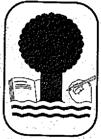 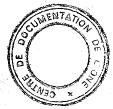 Akon'ny AlaBULLETIN DU DEPARTEMENT DES EAUX ET FORETS DE L'E.S.S.A.Numéro Spécial. / Décembre 1993Choix des essencespour la sylviculture à MadagascarTome 1Participants : - Jürgen BLASER- Gabrielle RAJOELISON- Germaine TS1ZA- Man i tra RAJEMISON- Raymond RABEVOHITRA-Honoré RANDRIANJAFY- Norbert RAZAFINDRIANILANA- Georges RAKOTOVAO- Sabine COMTETConversion du document papier originel en document Word et PDF : Benjamin LISANV2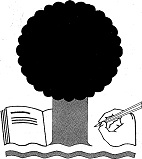 DEPARTEMENT DES EAUXET FORETS DE L'E.S.S.A.B.P. 3044 Té1316 - 09 Fax (261) 2 351 18
Antananarivo (101) MADAGASCARPublications disponibles:
La ville aux mille Charbonniers par RAMAMONJISOA Bruno Salomon
Prix: 20.000 Fmg (Madagascar); 60 FF (Etranger).
Annuaire du 30 ème Anniversaire de FESSA
Prix: 4.000 Fmg (Madagascar)
Terre Malgache par l'ESSA
Prix: 5.000 Fmg (Madagascar)
Akonby Ala par le Département des Eaux et Forêts de FESSA
Prix du numéro spécial : 6.000 Fmg (Madagascar); 48 FF (Etranger).
Prix d'abonnement/an (Trois numéros): 9.000 Fmg (Particulier-Madagascar):
15.000 Fmg (Organisme-Madagascar); 120 FF (Etranger).PréfaceSi les flores des pays occidentaux sont assez bien connues, il n'en va pas de même des flores tropicales plus riches, moins finement prospectées et, pour la plupart, inachevées ou en révision.La flore forestière de Madagascar a fait l'objet déjà de nombreuses études qui, malheureusement, n'ont pas été poursuivies.De grandes lacunes existent dans les connaissances sur les essences forestières notamment d'intérêt économique; de plus, les acquis sur l'écologie, la dendrologie, la sylviculture et les qualités technologiques du bois sont loin d'être complets.La connaissance de la flore avec toutes ses caractéristiques constitue pourtant l'information de base pour la prise de mesures aussi bien en vue de la protection que de la production.Par ailleurs, la rareté des essences, dont les qualités technologiques ont été depuis longtemps reconnues et appréciées, conduit inévitablement à la recherche et à la considération des espèces de remplacement peu connues mais technologiquement valables.Enfin, dernière raison et de loin la plus importante au plan scientifique et technique: les nombreuses essences introduites et la grande majorité des essences autochtones n'ont jamais subi des recherches visant à déterminer leurs caractéristiques et leur comportement sylvicole et, ainsi, leur aptitude pour des actions forestières à Madagascar, malgré un grand nombre d'essais mis en place.C'est sous cet angle et dans ce contexte que nous avons jugé utile de publier une monographie qui fait le point des connaissances et des recherches effectuées sur ces principales essences.Sachant par avance qu'a ne sera pas possible de présenter toutes les espèces utilisables à Madagascar, nous avons opté pour une présentation rapide mais expliquée des caractéristiques essentielles pour chaque essence.En général, chaque présentation comprendra de ce fait, les parties ci-après:- distribution géographique,- caractéristiques dendrologiques,- écologie,- sylviculture,- caractéristiques du bois.Nous sommes heureux de vous présenter ce Numéro Spécial de "AKON'NY ALA" consacré à la célébration du 30ème anniversaire de l'Ecole Supérieure des Sciences Agronomiques (ESSA) et grâce auquel vous découvrirez, outre les caractères essentiels de nos essences intéressantes, leurs caractéristiques pour leur mise en valeur et leur conservation.Nous tenons, d'ailleurs, à exprimer notre vive reconnaissance à M. Jürgen BLASER, qui a pris l'initiative de l'élaboration de ces fiches monographiques.Nos sincères remerciements vont également à toute l'équipe de spécialistes du Département de Recherches Forestières et Piscicoles (DRFP) et du Département des Eaux & Forêts, notamment de la Division d'Enseignement et de Recherche en Sylviculture, pour leur important concours et précieux conseils.La rédaction.LISTE DES ESPÈCES AUTOCHTONESLISTE DES ESPÈCES AUTOCHTONESÉCOLOGIE Climat- Pluviométrie moyenne annuelle	: 500 - 1000 - (1200) mm- Nombre de mois écosecs	: 5 - 7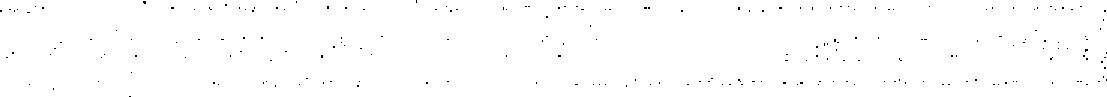 - Température moyenne annuelle	: 24°C- Température moyenne du mois le plus froid : 20°CSol- Texture	: sableux à argilo-sableux- Drainage	: plus ou moins bon- Caractéristique	essence assez exigeantePhénologie- Feuillaison	: feuilles tardivement caduques- Floraison	Juin à Novembre- Fructification	: Octobre à DécembreTempérament	: semi-héliophileCaractères	: nomadeGroupements végétaux	: forêts sèches, clairières, au bord de la mer, au voisinage des cours d'eau.
4. SYLVICULTUREPépinière- Source de graines	: Morondava (CFPF)- Poids de 1000 semences	: 3 - 4 g- Traitement prégerminatif : graines extraites du fruit frais et séchées- Conservation	: stockage dans des récipients hermétiquement fermés 12 - 14 mois- Germination	: semis direct à la volée avec 2 arrosages par jour: taux de 45%. Levée à partir du 4è jouret maximum jusqu'au 9è jour du semis.Plantation- Type de plantation	: à racines nues, stumps, sauvageons- Reproduction végétative	: boutures possibles mais difficiles- Soins sylvicoles	: dégagementUtilisations sylvicoles	: enrichissementRégime	: futaieCroissance	: assez rapideCaractéristiques dendrométriques sur une station de Madagascar Accroissement moyen annuel en hauteur: 20 à 40 cm dans le jeune âge (Morondava)CARACTÉRISTIQUES DU BOIS ET UTILISATIONS Bois- Grain grossier. Les vaisseaux de deux tailles différentes sont souvent obstrués par des dépôts blanchâtres. Le bois parfait est de couleur beige marron avec le parenchyme circum-vasculaire bien visible dans le plan transversal.- Densité	: 0.455 - 0.512 g/cm3 (léger); bois tendre, à retrait faible et moyennement nerveux- Durabilité	: moyenne- Préservation	: imprégnabilité moyenne- Séchage	: facile- Taux de silice	: négligeableUtilisations- Louches en bois; caisserie; cercueils;- Menuiserie légère d'intérieur; panneaux contre-plaqués; charpentes légères; panneaux de particules; plafonds et habillages d'intérieur; feuilles de déroulage.BIBLIOGRAPHIEPERRIER DE LA BATHIE (1952); CAPURON (1966); GUENEAU (1970); RAKOTOVAO et PARANT (1985); CFPF (1991).3. ÉCOLOGIE Climat- Pluviométrie moyenne annuelle	: 600 mm (min = 300, malt = 900)-	Nombre de mois écosecs	: (7) - 9 - 10-	Température moyenne annuelle	: 23°C-	Température moyenne du mois le plus froid : 12°-13°C5. CARACTÉRISTIQUES DU BOIS ET UTILISATIONSBois- Grain assez fin (pores nombreux, en alignement tangentiel); aspect maillé dû à la grande dimension des rayons ligneuxUtilisations- Caisserie massive- Feuilles de déroulage pour intérieur des panneaux contre-plaqués, panneaux de particules, plafonds et habillages intérieurs6. BIBLIOGRAPHIEANDRIANIRINA (1978); GUENEAU (1970); RAKOTOVAO et PARANT (1985).3. ÉCOLOGIE Climat- Pluviométrie annuelle	: 2000 - (3000) mm- Nombre de mois écosecs	: 0 -- Température moyenne annuelle	: 24°CTempérature moyenne du mois le plus froid : 17°CSol -Texture	: sablonneuxDrainage	: bon- Caractéristique	: essence peu exigeantePhénologie- Feuillaison	: feuilles persistantesFloraison	: Novembre à JanvierFructification	: Février à Janvier - maturité des fruits à partir de SeptembreTempérament	: semi-héliophileCaractère	: nomadeGroupements végétaux/Associations: forêts ombrophiles dans les bas-fonds; association avec Uapaca thouarsii, Intsia bijuga...4. SYLVICULTUREPépinièreSource de graines	: forêts littorales de l'Est- Poids de 1000 semences	: 1500 - 2000 g- Traitement prégerminatif	: néant- Conservation	: stockage au frais- Germination du type hypogé	: 47 - 50% du 28 au 58èjourPlantation- Type de plantation	: en sachetsReproduction végétative	: rejets de soucheSoins sylvicoles	: nettoiementUtilisations sylvicoles	: enrichissementRégime                                          : futaieCaractéristiques dendrométriques sur une station de Madagascar Essai d'enrichissement en placeaux denses espacés(*) Sans entretien(**) Dégagement + sarclage pourtour(***) Sarclage pourtour + fumure organique5. CARACTÉRISTIQUES DU BOIS ET UTILISATIONS BoisBois à grain moyen à contrefils fréquents avec une veine d'aspect "tremble"; bois parfait, de couleur beige clair allant jusqu'au rouge brun, selon le degré de duraménisation; bois mi-lourd à lourd; bois mi-dur à retrait fort et à nervosité forte de 0,700 à 0,850 g/cm3 de densitéDurabilité     : moyenneImprégnabilité : assez réfractaire sous pressionSéchage           : normalTaux de silice : négligeable (< 0,05%).Utilisations- Charpente, parqueterie, carrosserie, charronnage, confection de manches d'outils, confection de pirogues monoxyles, fonds de wagons6. BIBLIOGRAPHIEPERRIER DE LA BATHIE (1950); GUENEAU (1970); RAKOTOVAO et PARANT (1985); RABEVOHITRA (1988); RAZAFINDRIANILANA (1992).. ÉCOLOGIESolTexture	: sablonneuxDrainage	: bonCaractéristique	: essence assez exigeantePhénologieFeuillaison	: feuilles persistantesFloraison	: Novembre - Avril- Fructification	: Juillet - NovembreTempérament	: héliophileCaractère                            : pionner.Groupements végétaux/Associations: dans les forêts ombrophiles dans les bas-fonds.4. SYLVICULTUREPépinières- Source de graines	: forêts du littoral Est, Sambirano
- Poids de 1000 semences  : 4000 à 4500 g- Traitement prégerminatif : néant- Conservation	: 6 moisGermination	: du type hypogé: échelonnement du 58e au 170e jour; taux de germination: 50 - 70%PlantationTypes de plantation	: semis direct, en sachets, stumps et hautes tiges- Soins sylvicoles	: dégagement
Utilisation Sylvicole : enrichissementRégime	: futaieCroissance	: assez rapideCaractéristiques dendrométriques sur une station de MadagascarEssai d'enrichissement en placeaux denses espacés5. CARACTÉRISTIQUES. DU BOIS ET UTILISATIONSBois- Bois à grain moyen; bois parfait brun rosé à rougeâtre avec des contrefils fréquents présentant un léger ramage sur dosse, avec une densité de 0,800 à 0,900 g/cm3; bois dur à très dur, très nerveux et à rétractibilité très forte.- Durabilité	: moyenneImprégnabilité	: moyenne-	Séchage	: normal-	Taux de silice	: négligeable (< 0,05%)Utilisations- Charpente lourde, construction navale (membrane de bateaux), charronnage, manches d'outils, piè.ces cintrées, confection des pirogues monoxyles, parquets traditionnelsAutres- Résine pour calfatage des embarcations-	Huile appelée Bitter Oit pour automobiles, avions, ...-	Huile purifiée pour la fabrication du savon - Latex aromatique, propriétés purgatives-	Ecorce bouillie avec l'eau pour teindre les filets de pêche- La racine, l'écorce et les feuilles ont des vertus pharmaceutiques: contre les maux de tête et le rhumatisme; soins d'ulcères et des yeux, des hémorroïdes; infections de la peau- Les graines donnent de l'huile usitée contre la gale et pour l'éclairage.6. BIBLIOGRAPHIEPERRIER DE LA BATHIE (1950); GUENEAU (1970); THIEL (1975); RABEVOHITRA (1985); RAZAFINDRIANILANA (1992).3. ÉCOLOGIE Climat- Pluviométrie annuelle	: 600 - 3000 mm- Nombre de mois écosecs	: 0 - 6- Température annuelle	: 18 - 30°C :- Température moyenne du mois le plus froid : 15 - 20°C4. SYLVICULTUREPépinièreSource de graines	: Madagascar (Maroantsetra, Bora, Ambohitantely, entre autres)Poids de 1000 semences	: 4000 à 6000 gTraitement prégerminatif	: trempage clans de l'eau froide, scarificationConservation	: stockageGermination	: taux de germination à 9 mois de stockage: 30 %; à 12 mois: 70% ; à 36 mois: 5 %PlantationTypes de plantation	: en sachets; en pots; en stumps.Soins sylvicoles	: délianage , dégagementUtilisations sylvicoles : enrichissement; reforestationCaractéristiques dendrométriques sur quelques stations de Madagascar (Source: Tsiza, 1989)(Ramy de 8 ans à Périnet: Essai de comportement, DRFP, 1988) Abréviations: Ho= houppier; Omb.= ombrage5. CARACTÉRISTIQUES DU BOIS ET UTILISATIONSBoisDensité	: 0,500 à 0,600 g/crn3Durabilité	: non durablePréservation	: difficile sans traitementSéchage	: facileTaux de silice	: négligeableUtilisationsBois: menuiserie intérieure, déroulage, tranchage, panneaux, allumetterie, charpente lamellée-collée, construction de pirogues.Autres : résine pour encens, colle, insecticide, cafaltage des embarcations.6. BIBLIOGRAPHIEGUENEAU (1970); RAKOTOVAO et PARANT (1985); ANDRIANIRINA (1988); TSIZÀ (1989); Mémento du Forestier (1989).3. ÉCOLOGIEClimat- Pluviométrie annuelle- Nombre de mois écosecs- Température moyenne annuelle- Température moyenne du mois le plusSolTexture - Drainage - CaractéristiquePhénologie- Feuillaison	: feuilles caducifoliéesFloraison	Septembre -DécembreFructification	: Août - Décembre: boutons toute l'annéeTempérament	: très héliophileCaractère	: pionnier
4. SYLVICULTUREPépinières- Source de graines	: Madagascar
-. Poids de 1000 semences	: 65 - 75 g- Traitement prégerminatif : graines à déloger- Conservation 		: stockage dans un milieu sec, bien aéré.- Germination 		: du type épigé.PlantationType de plantation : semis direct, régénération naturelle, en pots.Soins sylvicoles : dégagement (nettoiement), régénération naturelle abondante à entretenir (dépressage).Caractéristiques dendrométriques sur une station de Madagascar (Morondava)-	Accroissement annuel moyen en hauteur: 12cm5. CARACTÉRISTIQUES DU BOIS ET UTILISATIONSBois- Grain très fin, léger contrefit bois de couleur jaune paille très clair, légèrement moiré (grande qualité esthétique)UtilisationsBois: bois de tranchage (placages décoratifs), ébénisterie, menuiserie fine, parquet.de luxe, tournerie, poteaux support de lignes électriques.Autres produits	: essentiellement en thérapeutiqueGraines: comestibles et vermifuges, arôme du rhum local, contre les maux «estomacFeuilles	: en fumigation, contre les maux de tête et de gorgeEcorces	: contre diarrhée, toux, fatigue,...6. BIBLIOGRAPHIEGUENEAU (1970); BEDEL et THIEL (1973); RAKOTOVAO (1982); RAKOTOVAO et PARANT (1985); LEROY et LESCOT (1991).ÉCOLOGIEClimat- Pluviométrie annuelle	: 300 - 700 - (1000) mm- Nombre de mois écosecs	: 5-7 - (9)- Température moyenne annuelle	: 25°C- Température moyenne du mois le plus froid     : 17°CSol-Texture	: calcaire, basaltique.- Drainage	: mauvais; tolère les stations inondées.- Caractéristique	: essence fréquente dans les stations fraîches, humides.Phénologie- Feuillaison	: feuilles caduques- Floraison	: fin Novembre à fin Décembre- Fructification	: fin Décembre à fin Mai avec récolte des graines de fin Mars à fin MaiTempérament	: semi-héliophileGroupements végétaux/Associations:SYLVICULTUREPépinière- Temps en pépinière	: 6 - 12 mois = plants de 50 cm- Source de graines	: forêts tropophiles (Morondava)- Poids de 1000 semences	: 2 - 3 g- Traitement prégerminatif	: triage des graines par vannage puis par flottaison; laisser tremper les fruits dans l'eau 3 à4 jours puis sécher au soleil.- Conservation	: jusqu'à 1 an (meilleur taux de germination)- Germination	: 25 à 40%, du type hypogé.Plantation- Types de plantation	: semis direct en pots, semis à la volée + repiquage.; hautes tiges effeuillées- Soin sylvicole	: dégagementUtilisations sylvicoles : enrichissement, plantationsRégime	: futaieCroissance	: assez rapideCaractéristiques dendrométrique sur une station de Madagascar (Morondava) - Accroissement moyen annuel en hauteur : 45 cm - Accroissement moyen annuel en diamètre: 5 mmCARACTÉRISTIQUES DU BOIS ET UTILISATIONS BoisBois- Grain assez fin; pores de taille variable.- Bois parfait de couleur brun très foncée, légèrement veiné.Densité	: 0,700 - 0,850 g/cm3; mi-lourd; bois mi-dur à moyen retrait et moyennement nerveux.- Durabilité	: bonnePréservation	: imprégnabilité moyenne- Séchage	: normalUtilisationsBois: menuiserie lourde «intérieur et d'extérieur, ébénisterie, charpente lourde, parqueterie, traverses de chemin de fer.6. BIBLIOGRAPHIEPERRIER DE LA BATHIE (1950); SORG (1986); CFPF (1986); CFPF (1991)3. ÉCOLOGIE Climat- Pluviométrie annuelle	: 300 - 700 - (1200) mm- Nombre de mois écosecs	: 7 - 9- Température moyenne annuelle	: 24°5C - 27°C- Température moyenne du mois le plus froid : 17 - 19°CSol -Texture	: sableux à argilo-sableux- Réaction	: acide- Drainage	: bon- Caractéristiques : essence assez exigeante; éviter les dépressions humides.Phénologie- Feuillaison 	: feuilles caducifoliées- Floraison   	: Février - Avril (Morondava), Décembre - Mars (ailleurs)- Fructification	: Mai - Décembre; à Morondava, récolte des fruits de mi-Mai à mi-JuilletTempérament	: fortement héliophileCaractère	: pionnierGroupements végétaux/Associations: forêts primaires tropophiles; savanes arborées, clairières.4. SYLVICULTURE Pépinières- Source de graines 	: Madagascar, Antsiranana, Morondava- Poids de 1000 semences : 275 - 400 g- Traitement prégerminatif: trempage dans l'eau bouillante et macération pendant 24h: prendre les graines gonflées.- Conservation 		: 4 ans- Germination		: 70-80% ; encore 70% après 4 ans de stockage; du type hypogé: 47 - 50% du 28% au 58è jour.Plantation- Types de plantation	: semis direct ou à racines nues; élevage en pépinière: 6 à 12 mois- Reproduction végétative	: boutures possibles-	Soins sylvicoles	: lutte contre les insectes prédateurs à prévoirUtilisations sylvicoles 	: enrichissement en layons par semis direct ou plantation, reboisementRégime			: futaieCroissance 		: rapide bien que reprise variableCaractéristiques dendrométriques sur une station de Madagascar Enrichissement en layons(Source: CFPF Morondava)5. CARACTERISTIQUES DU BOIS ET UTILISATIONSBois- Grain grossier, bois de droit fil, de couleur blanc jaunâtreUtilisations- Feuilles de déroulage pour intérieur des panneaux contre-plaqués.- Menuiserie légère d'intérieur, caisserie, lattés pour panneaux lattés; panneaux de particules, coffrage.6. BIBLIOGRAPHIECAPURON (1966); SCHROFF (1985); ROHNER et SORG (1986); RANDRIANASOLO (1992).ClimatPluviométrie annuelle		: 600 - 900 mm- Nombre de mois écosecs	: 5 - 7- Température moyenne annuelle	: 24°C- Température moyenne du mois le plus froid :  20°C Sol- Texture	: sol très sableux- Drainage	: bon- Caractéristique : essence moyennement exigeantePhénologie- Feuillaison	: feuilles caduques- Floraison	: Juillet - Novembre - Fructification	: Août - Novembre avec récolte des graines de mi-Octobre à fut NovembreTempérament	: héliophileCaractère	: nomadeGroupements végétaux / Associations: forêts tropophiles4. SYLVICULTUREPépinières- Source de graines	: Morondava- Poids de 1000 semences : 130 - 160 g- Traitement prégerminatif : triage de graines par flottaison; séchage 2-3 jours au soleil- Conservation	: semer les graines fraîchement recollées sinon stocker dans un récipient bien fermé et tenu à sec (après 12 mois de stockage, le pouvoir germinatif diminue fortement et se perd vers le 18 bine mois).- Germination	: taux de 80 à 90% suivant la durée de stockage; le maximum est atteint 15-20 jours, après semis; germination du type hypogé.Plantation- Type de plantation : repiquage au semis direct avec des plants de 60 cm de haut et 7 mm de 0 au collet- Reproduction végétative : bouturesSons sylvicoles : : protection contre le Vositsy, triage des graines; sarclage et binage réguliers.Utilisations sylvicoles:Régime	: futaieCroissance	: assez rapideCaractéristiques dendrométriques sur une station de Madagascar (Morondava) Accroissement moyen annuel en hauteur des jeunes: 35 à 40 cm5. CARACTÉRISTIQUES DU BOIS ET UTILISATIONSBois- Grain fin, couramment de droit fil, les vaisseaux contiennent comminement des thylles.- Densité	: 0,360 à 0,520 g/cm3: bois très léger à léger.- Durabilité	: bonne- Taux de silice	: négligeable- Séchage	: facile, rapideUtilisationsArbresEnrichissement, clôturesBoisMenuiserie légère, charpentes légères, feuilles de déroulage pour panneaux, bois de crayon, bardeaux, habillage, modélisme, maquettes.6. BIBLIOGRAPHIEPERRIER DE LA BATHIE (1946); GUENEAU (1970); scHwrrrER (1985); SCHWITIER (1986); SCHWITTER et MICHAUD (1986); RAKOTOVAO et PARANT (1985); CFPF (1986); CFPF (1991); ROHNER et SORG (1986); RANDRIANASOLO (1989); COVI (1992).3. ÉCOLOGIE Climat- Pluviométrie annuelle		: 500 - 1200 mm- Nombre de mois écosecs	: 5 - 7 - (9)- Température moyenne annuelle	: 24°C- Température moyenne du mois le plus froid	: 20°CSol -Texture	: calcaire, sableux, argilo-sableux- Drainage	: bon- Caractéristique : essence exigeantePhénologie- Feuillaison	: feuilles caduques- Floraison	: Septembre - Novembre- Fructification	: Octobre - JuinTempérament	: héliophileCaractère	: nomadeGroupements végétaux/Associations: forêt sèche - avec Arofy4. SYLVICULTUREPépinièresPlantation:- Types de plantation	: semis direct, plantations à racines nues- Reproduction végétative: rejets, drageons- Soins sylvicoles	: protection indispensable contre les Vositsy, sangliersUtilisations sylvicoles	: reboisement en plein - enrichissementRégime			: futaieCroissance		: assez rapideCaractéristiques dendrométriques sur une station de Madagascar (Morondava) Accroissement moyen annuel en hauteur de l'ordre de plus 40 cm5. CARACTÉRISTIQUES DU BOIS ET UTILISATIONSBois- Bois à grain grossier, couramment de droit fil, de couleur marron jaune au brun chocolat- Densité	: 0,870 à 0,990 g/cm3 ; bois lourd; bois très dur à retrait moyen faible et à nervosité moyenne- Durabilité	: très bonne: bois imputrescible- Imprégnabilité	: mauvaise- Séchage	: assez facile- Taux de silice	: notable.UtilisationsBoisMenuiserie d'intérieur et d'extérieur, constructions navales, parquets, ameublement, tournerie, charpente lourde, ouvrage de génie civil, bardeaux.6. BIBLIOGRAPHIEGUENEAU (1970); RAKOTOVAO (1982); RAKOTOVAO et PARANT (1985); SCHROFF (1985); CFPF (1991).Climat- Pluviométrie annuelle		: 2000 - 3000 - (3500) mm- Nombre de mois écosecs	: 0 - 3- Température moyenne annuelle	: 17°C- Température moyenne du mois le plus froid	:14°-15°CSol- Texture	: argileux, latéritique- Drainage	: mauvais- Caractéristique : espèce ripicole des forêts ombrophilesPhénologie- Feuillaison	: feuilles persistantes- Floraison	: Juillet à Septembre- Fructification	: Octobre à Janvier avec maturité des fruits à partir du mois de JanvierTempérament	: héliophileCaractère	: pionnier: l'espèce germe abondamment dès la mise en lumière du sol.Groupements végétaux/Associations: dans les forêts ombrophiles de bas-fonds4. SYLVICULTUREPépinières- Source de graines	: Madagascar: Périnet, Sandrangato- Poids de 1000 semences :- Traitement prégerminatif : il faut déloger les graines; le trempage à l'eau oxygénée à 10% pendant 48h à la lumière influe bénéfiquement sur l'échelonnement de la levée.- Conservation	: possibilité en milieu bien sec et aéré- Germination	: du type épigé; 65% du 21è au 49è jour.Plantation- Types de plantation	: pots plastiques, boulettes- Reproduction végétative: non observée- Soins sylvicoles	: nettoiement, dégagement, dépressageUtilisations sylvicoles 	: enrichissement, reforestation des zones dégradées, dénudéesRégime			: futaieCroissance		: rapideCaractéristiques dendrométriques sur quelques stations de Madagascar Essai de densité de plantation5.	CARACTERISTIQUES DU BOIS ET UTILISATIONS Bois- Bois à grain moyen de droit fil- Bois blanc légèrement brillant débité sur maille- Densité	: 0,400 à 0,550 g/cm3: bois léger à très léger; bois très tendre à tendre, à moyen retrait et moyennement nerveux- Durabilité	: mauvaise- Imprégnabilité	: bonne- Séchage	: rapide, facile- Taux de silice : négligeable (.< 0,05%)Utilisations- Piquets de clôtures, tuteurs, essence allumettière, lattes pour panneaux. 6. BIBLIOGRAPHIEBEDEL et THIEL (1973); RAZAKANIRINA (1980); RAKOTOVAO (1982); RAZAFIMANDRANTO (1983); RABEVOHITRA (1985); RAKOTOVAO et PARANT (1985).3. ÉCOLOGIEClimat- Pluviométrie annuelle	: (1500) - 2000 - 3000 - (3500) mmNombre de mois écosecs	: 0 - 1 - (2)- Température moyenne annuelle	: 20 - 24 °CTempérature moyenne du mois le plus froid : 14 -17 °CSol -Texture	: sableux, argileux, argilo-sableux- Réaction	: acide/neutre- Drainage	: bon à mauvais- Caractéristique	: essence pas exigeantePhénologie- Feuillaison	: feuilles tardivement caduques- Floraison	: Novembre -.Décembre- Fructification	: Janvier MarsTempérament	: nomadeCaractère	: espèce ripicole et même des zones plus ou moins salées et inondées en saison de pluies,Forêts ombrophiles4. SYLVICULTUREPépinière- Source de graines	: littoral Est, zone des falaisesTraitement prégerminatif : graines à déloger- Conservation	: le pouvoir germinatif se perd facilement stockage au froid; attaquée par les insectes (30-
50%)- Germination	: de type épigé 60-70 %Plantation- Type de plantation	: en pots plastiques- Reproduction végétative	: rejets de souche- Soins sylvicoles	: dégagement autour du pied, élimination de la concurrence racinaire si possible.Utilisations sylvicoles : enrichissementRégime	: futaieCroissance	: lente5. CARACTÉRISTIQUES DU BOIS ET UTILISATIONSBois- Bois à grain souvent grossier mais à pores rares laissant au bois une texture serréeBois de couleur beige gris au brun foncé, parfois avec un veinage d'aspects variésDensité	: 0,850 à 0,920 g/cm3; bois lourd, dur, à retrait moyen à faible; moyennement nerveux- Durabilité	: bonne- Imprégnabilité	: mauvaiseSéchage	: facile- Taux de silice	: négligeableUtilisations- Menuiserie fine, ébénisterie, parqueterie (traditionnelle et parquet mosaïque). - Revêtements intérieurs décoratifs- Placages6. BIBLIOGRAPHIEGUENEAU (1970); RAKOTOVAO et PARANT (1985); RABEVOHITRA (1986).3. ÉCOLOGIEClimat- Pluviométrie annuelle		: 500 - 2500 - (3000 mm)- Nombre de mois écosecs	: (0)1 - 7- Température annuelle		: 20 - 24°C- Température moyenne du mois le plus froid : 10° - 17°C5. CARACTÉRISTIQUES DU BOIS ET UTILISATIONSBois- Bois à grain très fin, à fibres ondulées ou légèrement contrefilées- Bois parfait de couleur noire, parfois avec des veines blanchâtres; bois très dur à retrait élevé et à nervosité élevée- Densité	: 0,900 à 1,100 g/m3; bois très lourd- Durabilité	: très bonne- Imprégnabilité	: bois réfractaire- Séchage	: difficile, lent- Taux de silice	: notable 0,1%)UtilisationsSculpture, marqueterie, ébénisterie, menuiserie de luxe, manches d'instruments de musique, lutherie.6. BIBLIOGRAPHIEPERRIER DE LA BATHIE (1952); RABEVOH1TRA (1987).3. ÉCOLOGIEClimat- Pluviométrie annuelle		: 2000 - 3000 mm- Nombre de mois écosecs	: 0 - 2- Température moyenne annuelle	: 20 - 24 °C- Température moyenne du mois le plus froid : 15 - 20 °CSol- Texture	: sablonneux à argilo-sableux- Drainage	: bon à mauvais- Caractéristique	: essence pas très exigeantePhénologie- Feuillaison	: feuilles persistantes- Floraison	: Décembre - Avril- Fructification	: Mars - Janvier (Décembre - Janvier: fruits en maturité à Andasibe)Tempérament	: semi-héliophileCaractères	: sylvophileGroupements végétaux/associations: forêts denses humides de basse et moyenne altitude, forêts galeries, bas-fonds et bords des rivières4. SYLVICULTUREPépinière- Source de graines	: à Madagascar: zone des falaises orientales: Périnet- Conservation des graines : stockage au frais- Prétraitement		: graines délogées, mises à sécher en lieu frais et aéré- Germination		: 60 - 90 %; type hypogéPlantation- Types de plantation	: en sachets, en pots, en boulettes- Reproduction		: régénération en pépinière et en forêt facile- Utilisation sylvicole	: enrichissementRégime			: futaieCroissance		: lente5. CARACTÉRISTIQUES DU BOIS ET UTILISATIONSBois- Bois à grain assez fin, à fibres légèrement ondulées-  Bois de couleur beige rosé foncé à brun rougeâtre. Des taches de résine sont parfois visibles sur certains débits.- Densité	: 0,800 à 0,900 g/crri3; bois lourd, mi-dur à dur, à fort retrait et très nerveux.- Durabilité	: moyenne- Imprégnabilité	: moyenne- Séchage	: difficile, lent- Taux de silice	: notable (0,3 % - 1 %)UtilisationsCharpentes lourdes; ouvrages de génie civil; traverses de, chemin de fer; menuiserie ordinaire.6. BIBLIOGRAPHIEPERRIER DE LA BATHIE (1950); GUENEAU (1970); RABEVOHITRA (1984); RAKOTOVAO et PARANT (1985).3. ÉCOLOGIEClimat- Pluviométrie annuelle	: 500 - 1000 - (1200) mm- Nombre de mois écosecs	: 5 - 7- Température moyenne annuelle	: 24°C- Température moyenne du mois le plus froid.: 20°CSol- Texture	: sablonneux- Drainage	: bon- Caractéristique: essence assez exigeantePhénologie- Feuillaison	: feuilles caduques- Floraison	: Août - Octobre:- Novembre- Fructification	: Octobre - Décembre avec récolte entre fin Octobre et début DécembreTempérament	: héliophileCaractère	: nomadeGroupements végétaux/Associations: dans forêts tropophiles4. SYLVICULTUREPépinièreCaractéristiques dendrométriques sur une station, de Madagascar (Morondava)Accroissement moyen annuel en hauteur: 25 cm à 55 cm5. CARACTÉRISTIQUES DU BOIS ET UTILISATIONSBois- Bois à grain grossier, généralement de droit fil- Bois de couleur blanc grisâtre à jaune paille, assez brillant s'il est débité sur maille- Densité	: 0,300 à 0,450 g/cm3, bois très léger; bois très tendre, à faible retrait et à nervosité moyenne- Durabilité	: très mauvaise- Imprégnabilité : bonne- Séchage 	: facile, rapide- Taux de silice	: négligeableUtilisations- Modélisme (maquette), lattes pour panneaux - Isolations thermique et phonique - Revêtements muraux, fabrication de pirogues- Aux Indes, c'est le bois le plus recherché pour la construction des catamarans.6. BIBLIOGRAPHIECAPURON (1966); KUBITZKI (1969); GUENEAU (1970); BEDEL et THIEL (1973); RANDRIANASOLO (1989); RAKOTOVAO (1982); RAKOTOVAO et PARANT (1985); CFPF (1991).3. ÉCOLOGIEClimat- Pluviométrie annuelle		: 1000 - 2000 (3000 mm)- Nombre de mois écosecs	: 0 - 4 (6)- Température moyenne annuelle	: 16 - 24°C- Température moyenne du mois le plus froid : 10°CSol-Texture	: argileux à sablonneux- Réaction	: acide/neutre- Drainage	: bon- Caractéristique	: essence pas exigeantePhénologiePlantation- Types de plantation	: semis direct, en sachets, stumps- Reproduction végétative: rejets de souches- Soins sylvicoles	: nettoiement, éduquer en massif dense, élagage dès l'état de fourré recommandé.Utilisations sylvicoles 	: agroforesterie, protection des bassins versants, embroussaillementRégime			: taillis, futaieCroissance		: très rapide sur sol forestier dans les régions humides (2 à 3 m par an)Caractéristiques dendrométriques sur quelques stations de Madagascar(D'après E.S.S.A-Forêts, Banque de données, 1988-1991, inéd.)5. CARACTÉRISTIQUES DU BOIS ET UTILISATIONS Bois- Bois à grain fin, de droit fil- Bois de couleur blanc rosé- Densité	: 0,450 à 0,580 g/cm3 ; bois très léger à léger, bois tendre à moyen retrait et moyennement nerveux- Durabilité	: médiocre- Imprégnabilité : assez bonne- Séchage	: facile, rapide- Taux de silice	: négligeableUtilisations- Menuiserie ordinaire d'intérieur- Habillage des plafonds et revêtements muraux; caisserie légère- Lattes pour panneaux lattésAutres produits: gomme (teinture); écorce et racines (pharmacopée)6. BIBLIOGRAPHIEPERRIER DE LA BATHIE (1950); HUMBERT (1965); KOECHLIN et al. (1974); THIEL (1975); RAKOTOVAO et PARANT (1985).3. ÉCOLOGIE ClimatPluviométrie annuelle	: 500 - 1600 mmNombre de mois secs	: 5 - 8Température annuelle	: 20 - 27 °CSol- Texture	: ferrugineux sableux- Drainage	: bon	Caractéristique : essence très exigeantePhénologie- Feuillaison	: feuilles caduques sauf pour les jeunes plants- Floraison	: Février - Mars avant la chute des feuilles- Fructification: Mars - Juillet (chute des fruits: Août-Septembre); fructification irrégulière.Tempérament	: strictement sciaphileCaractère	: nomadeGroupements végétaux/Associations: espèce à tendance grégaire4. SYLVICULTUREPépinièreSources de graines	: MorondavaPoids de 100 semences	: 800 - 1400 grammesConservation		: les graines peuvent être semées sans prétraitementTraitement prégerminatif: stocker les graines sans les décortiquer dans un récipient hermétiquement fermé. La duréede viabilité des semences diminue après 6 mois de stockageGermination		: taux de 30%, levée entre 15è et 25è jour pour les graines fraîches.PlantationTypes de plantation	: plants à racines nues de 30-70 cm de haut, en layons étroits, en enrichissementReproduction végétative	: rejets de souche à partir de 10 cm de diamètre, bouturage difficileSoin sylvicole		: éclairciesUtilisations sylvicoles	: enrichissement, plantations sous couvertRégime			: futaieCroissance		: lenteCaractéristiques dendrométriques sur une station de Madagascar (Morondava) L'accroissement moyen annuel en hauteur est de l'ordre de 20 cm à 40 cmsur les bonnes stations.5. CARACTÉRISTIQUES DU BOIS ET UTILISATIONSBoisBois à grain grossier, à fibre souvent bien droite; bois de couleur jaunâtre à brun; à odeur très aromatique et persistante (faux camphrier).Densité		: 0,390 - 0,470 g/cm3; bois très léger à nervosité moyenne à faible.Durabilité	: très bonne (bois imputrescible)Imprégnabilité	: bonne (pas nécessaire)Séchage		: facile, rapideTaux de silice	: négligeable (< 0,05%)Utilisations	: menuiserie fine, ébénisterie, bois de coffres, malles et de cercueil, baguettes d'encadrement, moulures, 		  pirogues.		: fruits utilisés par les femmes pour teindre leurs ongles en rouge.6. BIBLIOGRAPHIECAPURON (1966); KUBITZKI (1969); GUENEAU (1970); RAKOTOVAO et PARANT (1985); DELEPORTE et RANDRIANASOLO (1990; CFPF (1991).3. ECOLOGIEClimat- Pluviométrie annuelle	:	2500	- 3000	(3500) mm- Nombre de mois écosecs	:	0 - 3		- Température moyenne annuelle	:	24°C		- Température moyenne du mois le plus froid	:	17°C		Sol-Texture	: sableux à sablonneux, légèrement latéritique- Réaction	: acide- Drainage	: bon- Caractéristique: essence peu exigeantePhénologie- Feuillaison	: feuilles caducifoliées- Floraison	: presque toute l'année- Fructification: presque toute l'annéeTempérament	: héliophileCaractère	: nomadeGroupements végétaux : parfois isolé mais peut former des taches presque pures; association avec Intsia bijuga, Uapaca thouarsii et Calophyllum chapelieri...4. SYLVICULTUREPépinières- Source de graines		: Madagascar.- Poids de 1000 semences	: 1000 à 1300 g- Traitement prégerminatif	: graines à déloger- Conservation 			: stockage au frais- Germination			: 60 - 70% du 15è au 55è jour. Temps moyen de germination: 28 joursPlantation- Types de plantation	: semis direct, en pots.- Reproduction végétative: rejets de souches.- Soins sylvicoles	: éduquer en placeaux denses, nettoiement.Utilisations sylvicoles	: enrichissement, afforestation.Régime			: futaieCroissance		: assez rapideCaractéristiques dendrométriques sur une station de Madagascar Essai d'enrichissement en placeaux denses espacés5. CARACTERISTIQUES DU BOIS ET UTILISATIONSBoisBois à grains grossiers (pores assez rares) de couleur rouge brun, légèrement contrefilé. Densité Densité		: 0.800 à 1.050 g/cm3: bois lourd à très lourd; bois dur, à fort retrait et moyennement nerveux- Durabilité	: bois naturellement durable- Séchage	: difficile, lent- Imprégnabilité	: bois réfractaire- Taux de silice	: notable.UtilisationsCarrosserie, charronnage, pilotis (ponts), constructions navales, parquets, manches d'outils, tournerie, charpente lourde.Autres produitsL'écorce, les racines et les fruits secrètent une résine qui fournit la gomme copal utilisée comme encens.6. BIBLIOGRAPHIETHIEL (1975); RAKOTOVAO (1982); RAKOTOVAO et PARANT (1985); RABEVOHITRA (1987);RAZAFINDRIANILANA (1992).3. ÉCOLOGIEClimat	- Pluviométrie annuelle		: 2000 - 3000	- (3500) mm- Nombre de mois écosecs	: 0 - 3	- Température moyenne annuelle	: 24 - 27 °C	- Température moyenne du mois le plus froid : 18 - 20 °C (24° C)Sol		-Texture	: sableux parfois légèrement latéritique, alluvionnaire- Réaction	: acide / neutre; pH : 4,7 - 5,3- Drainage	: bon- Caractéristique: essence peu exigeantePhénologie- Feuillaison	: feuilles caduques- Floraison	: d'Octobre en Avril- Fructification	: de Février à Octobre avec maturité vers Juillet possibilité de 2 périodes de floraison dans l'annéeTempérament	: héliophileCaractères	: sylvophile, nomade en forêt naturelleGroupements végétaux	: forêts ombrophiles littorales: peut former des peuplements presque purs; association avec Hymenea verrucosa, Uapaca thouarsii, Calophylium chapelieri4. SYLVICULTUREPépinière- Source de graines		: Madagascar région littorale: Sud-Est, Sambirano, Tampolo- Poids de 1000 semences	: 4000 - 5500 grammes- Traitement prégerminatif	: trempage à l'eau froide pendant 48 heures- Conservation			: stockage à sec pour plus d'un an.- Germination			: 60 - 95 % du 20è au 1406 jour (graines "debout": hile en position supérieure)Plantation- Types de plantation	: semis direct, en pots plastiques, stumps- Reproduction végétative: rejets de souche, boutures- Soins sylvicoles	: planter en placeaux denses, nettoiementUtilisations sylvicoles 	: enrichissement; plantationsRégime			: futaieCroissance		: rapideCaractéristiques dendrométriques sur une station de Madagascar (Mahatsara) Essai d'enrichissement en placeaux denses espacés5. CARACTÉRISTIQUES DU BOIS ET UTILISATIONS Bois- Grain grossier, très généralement de droit de fil- Les traces de vaisseaux apparaissent en clair et contiennent souvent des dépôts de couleur jaune soufre à brune.- Densité	: 0,75 à 0,92 g/cm3 (mi-lourd à lourd); bois dur à reliait faible et peu nerveux- Durabilité	: naturellement durable- Préservation	: imprégnabilité mauvaise- Séchage	: normal (facile, rapide)- Taux de silice	: négligeableUtilisationsArbres: haies vives autour des cultures, enrichissementBois: ébénisterie, parquets de luxe; menuiserie lourde, constructions navales; cuves industrielles, charpente lourde, traverses de chemin de fer; bardeauxAutres produits: tannin, fruits acides laxatifs.6. BIBLIOGRAPHIEGUENEAU (1970); NAS (1979); RAJOELISON (1982); RAKOTOVAO et PARANT (1985); RABEVOHITRA (1987).3. ÉCOLOGIEClimatPluviométrie annuelle	: 1000-1600mmNombre de mois écosecs	: 4-6Température annuelle	: 23-26°CSol- Texture	: sablonneux à tombeux (latéritique)- Drainage	: assez bon- Caractéristique	: essence pas très exigeantePhénologie- Feuillaison 	: feuilles persistantes- Floraison	: Octobre - Juillet- Fructification	: Janvier - DécembreTempérament 	: héliophileCaractère	: nomadeGroupements végétaux/association: forêts humides, bord des rivières, marais salés, forêts dégradées4. SYLVICULTUREPépinièreSources de graines	: Madagascar:°Ambilobe, BetsiakaPoids de 100 semences	: 1000 - 1700 gTraitement		: néantConservation		: au frais (éviter l'utilisation de sacs en plastique)Germination		: 15 jours après récolte 90 - 100%; perd sa faculté germinative au bout de 3 moisPlantationTypes de plantation 	: semis direct, stumps et hautes tigesReproduction végétative	: drageons et bouturage (assez difficile), rejetsSoins sylvicoles		: soins aux semis et fourrés; dégagement; éclaircies depuis stade perchis.Utilisations sylvicoles 	: enrichissement; afforestation dans certaines zones comme Kianjasoa (Moyen Ouest)Régime			: futaieCroissance		: assez rapideCaractéristiques dendrométriques sur quelques stations de MadagascarTest orientatif au Moyen Ouest(Source: FOFIFA/DRFP, 1985)5. CARACTÉRISTIQUES DU BOIS ET UTILISATIONSBois- Bois à grain fm avec de léger contrefil donnant l'aspect veiné, rubané- Bois de couleur rouge violacé au brun rouge- Densité	: 0,750 à 0,700 g/cm3 ; bois léger à mi-dur, à retrait moyen et à nervosité moyenne- Durabilité	: assez mauvaise- Imprégnabilité: bonne- Séchage	: rapide, facile-Taux de silice	: négligeable (< 0,05%)Utilisations- Feuilles de tranchage pour usages- Bois de menuiserie de fine, d'ébénisterie6. BIBLIOGRAPHIEDAL21EL (1948); RAKOTOVAO et PARANT (1985)3. ÉCOLOGIEClimat- Pluviométrie annuelle	: 600 - 1000 mm- Nombre de mois écosecs	: 9 - 10 (7 - 11)- Température moyenne annuelle	: 24°C- Température moyenne du mois le plus froid : 20°CTempérament	: héliophileCaractère	: nomadeGroupements végétaux/Associations: forêts sèches - bush à Alluaudia et Bush à euphorbes- sur calcaires éocènes forêt du plateau calcaire - vestige de forêts tropophilesCaractéristiques dendrométriques sur une station de Madagascar (Morondava) Accroissement moyen annuel en hauteur: 20 à 40 (70) cm3.	CARACTÉRISTIQUES DU BOIS ET UTILISATIONSBois- Bois à grain assez fin avec des dépôts brunâtres, nombreux dans les vaisseaux - Bois de droit fil, de teinte rosâtre à brun orangé- Densité	: 0,930 à 1,150 g/cm3: bois lourd à très lourd. Bois dur à très dur, à retrait faible et peu nerveux- Durabilité	: très bonne- Imprégnabilité	: bois réfractaire- Séchage	: normal- Taux de silice	: négligeableUtilisationsBoisMenuiserie de luxe, ébénisterie, parquet mosaïque et de luxe; charpente lourde, revêtements d'intérieur et d'extérieur,tournerie.AutresL'écorce a la réputation de contenir des principes aphrodisiaques et est utilisée en cas de maladie des reins.4. BIBLIOGRAPHIEBEDEL et THIEL (1973); BEZZOLA et al. (1985); ROHNER et SORG (1986); KUBITZKI (1969); CAPURON (1966); THIEL (1973); RAKOTOVAO (1982); RAKOTOVAO et PARANT (1985); CFPF (1986); RANDRIANASOLO (1989).3. ÉCOLOGIE Climat- pluviométrie annuelle		: 1500 - 3000 - (3500) mm- Nombre de mois écosecs	: 0 à 5		- Température moyenne annuelle	: 20°C - 24°C	- Température moyenne du mois le plus froid : 10°C		Sol- Texture	: sableux, argilo-sablonneux, argileux- Réaction	: acide/neutre- Drainage	: bon à mauvais- Caractéristique	: essence pas exigeantePhénologie- Feuillaison	: feuilles persistantes; floraison de Février à Juillet; fructification d'Août à MarsTempérament	: semi-héliophileCaractère	: sylvophileGroupements végétaux	: surtout bas-fonds des forêts primaires, forêts dégradées.4. SYLVICULTURE Pépinière- Source de graines		: Madagascar- Poids de 1000 semences	: 400 - 500 grammes- Traitement prégerminatif	: néant- Conservation			: le pouvoir germinatif se perd facilement; stockage au froid.- Germination			: 30 - 50 %; temps moyen de germination: 62 jours.PlantationType de plantation	: en pots plastiquesReproduction végétative	: rejette faiblement de souche (O. laevis)Soins sylvicoles		: nettoiement, élimination de la concurrence racinaire, planter en placeaux denses. Utilisations sylvicoles	: enrichissementRégime			: futaieCroissance		: lenteCaractéristiques dendrométriques sur une station de Madagascar (Mahatsara) Essai d'enrichissement en placeaux denses espacés5. CARACTÉRISTIQUES DU BOIS ET UTILISATIONSBois- Grain		: moyen- Bois de couleur beige plus ou moins clair, à contrefil donnant sin- maille un aspect rubané- Densité	: 0,550 à 0,890 g/cm3. Bois léger à mi-lourd; bois léger à mi-dur, à retrait moyen et à nervosité moyenne- Durabilité	: moyennement résistant- Imprégnabilité	: assez réfractaire- Séchage	: facile, rapide- Taux de silice	: négligeableUtilisationsMenuiserie, charpente, parqueterie, lambris, déroulage pour panneaux contre-plaqués, caisserie, moulures, panneaux de particules.6. BIBLIOGRAPHIEKOSTERMANS (1950); GUENEAU (1970); RAKOTOVAO et PARANT (1985); RABEVOHITRA (1988); RAZAFINDRIANILANA (1992).3. ÉCOLOGIEClimat- Pluviométrie annuelle		: 1500 - 3000 mm- Nombre de mois écosecs	: 0 -.3 - (4)- Température moyenne annuelle	: 16 - 20°C- Température moyenne du mois le plus froid : 10°CSol-Texture	: sableux, argileux latéritique- Drainage	: mauvais- Caractéristiques: essence peu exigeantePhénologie- Feuillaison	: feuilles persistantes- Floraison	: Novembre - Décembre (stations d'altitude et de moyenne altitude)		  Août - Octobre (stations de basse altitude)- Fructification	: Mars - Octobre (stations d'altitude et de moyenne altitude)		  Décembre à Décembre suivant (stations de basse altitude)Tempérament	: sciaphileCaractères	: sylvophileGroupements végétaux/Associations: forêts ombrophiles de basse, moyenne et haute altitudes4. SYLVICULTUREPépinière- Source de graines		: forêts denses humides (Tampolo, Arnbohitantely)- Poids de 1000 semences	: 750 - 1000 g- Traitement prégerminatif	: graines extirpées du fruit puis mises à sécher, à l'abri du soleil et sous un courant d'air- Conservation et stockage	: pas longtemps- Germination			: du type hypogé; 70- 80% et même plus du 14è au 46è jourPlantation- Types de plantation	: en sachets, en pots- Reproduction végétative:- Soins sylvicoles	: nettoiementUtilisations sylvicoles	: enrichissementRégime			: futaieCroissance 		: très lenteCaractéristiques dendrométriques sur une station de Madagascar Essai d'enrichissement en plateaux denses espacés(*): sans entretien	(* *): sarclage pourtour + fumure organique5. CARACTERISTIQUES DU BOIS ET UTILISATIONSBois- Bois à grain assez fin, à fil ondulé, parfois contrefilé, de couleur brun rougeâtre- Densité	: 0,760 - 0,850 g/cm3: bois mi-lourd; bois dur à fort retrait et à nervosité élevée- Durabilité	: moyenne- Imprégnabilité: moyenne- Séchage	: difficile, lent- Taux de silice	: notableUtilisationsBois de charpente; menuiserie ordinaire; traverses de chemin de fer, parquets ordinaires.6. BIBLIOGRAPHIEKOSTERMANS (1950); GUENEAU (1970); RABEVOHITRA (1988); RAZAFINDRIANILANA (1993).3. ÉCOLOGIEClimat- Pluviométrie annuelle	: 500 - 800 - (1200) m- Nombre de mois écosecs	: 6 - 9- Température moyenne annuelle	: 24°C- Température moyenne du mois le plus froid : 20°CSol-Texture	: sableux, argileux, surtout calcaire- Drainage	: bon- Caractéristiques: essence assez répandue sauf dans les zones inondées.Phénologie - Feillaison	: feuilles caduques - Floraison	: Septembre - Décembre- Fructification	: Octobre - Mars, à fructification régulière avec récolte de fin Décembre à début Mars.Tempérament 	: semi-sciaphileCaractère	: pionnier4. SYLVICULTUREPépinière- Source de graines	: Morondava- Poids de 1000 semences: 1300 - 1500 g- Traitement prégerminatif: trempage à l'eau froide- Conservation		: sécher les fruits (stockage jusqu'à 24 mois) durant 4 - 5 jours- Germination		: du type épigé; taux de 50 %; levée vers le 7è jour.Plantation- Type de plantation	: à racines nues après 12 mois d'élevage, mais faible reprise- Reproduction végétative: rejets de souche- Soins sylvicoles	: protection contre les prédateurs (sangliers), dégagement.Utilisations sylvicoles 	: enrichissementRégime			: futaieCroissance		: assez lenteCaractéristiques dendrométriques sur une station de Madagascar (Morondava) Accroissement moyen annuel en hauteur : 25 cm5. CARACTÉRISTIQUES DU. BOIS ET UTILISATIONS Bois- Bois à grain moyen, de droit fil - Bois de couleur blanche- Densité		: 0,320 à 0,500 g/cm ; bois très léger et très tendre; à moyen retrait et moyennement nerveux- Durabilité		: bois très périssable- Imprégnabilité 		: bonne- Séchage		: facile, rapide- Taux, de silice		: négligeable (< 0,05 %)UtilisationsLe Sakoambanditsy est très peu utilisé à cause de sa mauvaise conservation. - Bois de déroulage pour intérieur, contre-plaqués, caisserie légère. - Panneaux de particules, lattes pour panneaux lattés.6. BIBLIOGRAPHIEPERRIER DE LA BATHIE (194.6); BEDEL et THIEL (1973); RAKOTOVAO (1982); RAKOTOVAO et PARANT (1985); CFPF (1986); CFPF (1991); RANDRIANASOLO (1992).3. ÉCOLOGIEClimat- pluviométrie annuelle		: 1500 - 3000 - (3500) mm- Nombre de mois écosecs	: 0- 2 mois	Température moynne annuelle	: 17 - 20°C	Température moyenne du mois le plus froid : 15°CSol- Texture	: argilo - sableux, latéritique, sablonneux- Réaction	: acide/neutre- Drainage	: bon à mauvais- Caractéristiques	: essence pas très exigeantePhénologie - Feuillaison - Floraison - FructificationTempérament Caractère Groupements4. SYLVICULTUREPépinière- Source de graines	: zone sublittorale et du centre Est- Traitement		: néant- Conservation		: stockage au frais- Germination		: 35 à 70 %. Temps moyen de germination: 32 - 42 jours.Plantation- Type de plantation	  : en potsCaractéristiques dendrométrique sur une station de Madagascar (Périnet) Accroissement moyen annuel en hauteur: 10 à 30 cm5. CARACTÉRISTIQUES DU BOIS ET UTILISATIONSBois- Bois à grain fin, de fil généralement droit, de couleur marron et d'apparence moirée, contenant parfois des plages verdâtres ou brunâtres- Densité	: 0,700 à 0,920 g/cm3: bois mi-lourd à lourd; bois mi-dur à retrait moyen et à nervosité moyenneUtilisationsBoisCharpente forte, menuiserie ordinaire, parquets, traverses de chemin de fer - moyennant une imprégnation sous pression; lambris, moulures.6. BIBLIOGRAPHIEPERRIER DE LA BATHIE (1946); GUENEAU' (1970); RABEVOH1TRA (1986).3. ÉCOLOGIEClimat- Pluviométrie annuelle		: (1500) 2500-3000 - (3500 mm)- Nombre de mois écosecs	: 0 – 3- Température annuelle		: 20 - 24°C.- Température moyenne du mois le plus froid : 15 - 20°CSolGroupements végétaux	  : en forêt dense humide de basse à moyenne altitude4. SYLVICULTURECaractéristiques dendrométriques sur une station de Madagascar Essai d'enrichissement en placeaux denses espacés5. CARACTÉRISTIQUES DU BOIS ET UTILISATIONBois- Bois à grain grossier, parfois contrefilé- Bois de couleur rougeâtre- Densité	: 0,900 à 1,000 g/cm3: bois lourd à très lourd; bois dur à retrait moyen à fort et à nervosité élevée- Durabilité	: moyenne- Imprégnabilité : assez difficile- Séchage	: à mener lentement- Taux de silice	: négligeableUtilisationsBoisMenuiserie ordinaire extérieure, charpente lourde, parqueterie, traverses de chemin de fer.AutresFeuilles: en tisane contre maux de ventre.6. BIBLIOGRAPHIEPERRIER DE LA BATHIE (1946); RAKOTOVAO et PARANT (1985); RAZAFINDRIANILANA (1992).3. ÉCOLOGIEClimatPluviométrie annuelle	: 200 - 3000 - (3500) mmNombre de mois écosecs	: 0 - 1Température annuelle	: 24°CTempérature moyenne du mois le plus froid : 20°CSolTexture 		: sablonneux à argilo-sablonneuxDrainage	: bonCaractéristique	: essence exigeante.PhénologieFeuillaison 	: feuilles persistantesFloraison 	: Novembre - Avril; surtout notée après passage d'un cyclone (observations empiriques)Fructification	: Décembre - MarsTempérament 	: sciaphileCaractère	: nomadeGroupements végétaux/association: arbre remarquable de la forêt ombrophile sublittorale.4. SYLVICULTUREPépinièreSources de graines	: TampoloPoids de 1000 semences	: 15 - 20 gTraitement		: graines délogéesConservation		: au fraisGermination		: du type épigéPlantationTypes de plantation	: hautes tiges, semis en potsReproduction végétative :Soins sylvicoles		: dégagements, éclaircies au stade perchisUtilisation sylvicole	: enrichissementRégime			: futaieCroissance		: lenteCaractéristiques dendrométriques sur une station de Madagascar Essai d'enrichissement en plateaux denses espacés5. CARACTÉRISTIQUES DU BOIS ET UTILISATIONS Bois- Bois à grain fin assez fin, à fibres ondulées, parfois très contrefilé.- Bois de couleur brun jaunâtre- Densité	: 0,900 à 1,050 g/cm3, bois lourd à très lourd.- Durabilité	: bonne- Imprégnabilité: mauvaise- Séchage	: assez difficile- Taux de silice: normale (0,05 - 0,1%)UtilisationsCharpente lourde, menuiserie ordinaire, parqueterie, traverses de chemin de fer.6. BIBLIOGRAPHIE RAZAFINDRIANILANA (1993).3. ECOLOGIEClimatPluviométrie annuelle		: (400) 700 1600 mm - Nombre de mois écosecs	: 3 - 6- Température moyenne annuelle	: 23 - 26°C- Température Moyenne du mois le plus froid : 18-21°CSol- Texture	: sablo - argileux à sableux, graveleux- Réaction 	: acide/neutre/alcalin- Drainage 	: bon- Caractéristiques: préfère les sols-profonds et perméables; ne pousse pas sur les marécages et sur les eaux stagnantesPhénologie	: sempervirente; caduque dans les zones semi-aridesTempérament	héliophileCaractère	: nomade4. SYLVICULTURE. Pépinière- Source de graines	: partout où l'espèce est naturalisée.- Poids de 1000 semences	: 400 - 500 grammes (2000 à 2500 graines par kg)- Traitement prégerminatif: trempage des graines 24 heures dans de l'eau tiède, puis cuisson pendant 7 minutes et trempage dans   l'eau de refroidissement.- Conservation		: les graines restent viables longtemps, gardées au sec. On les conserve mélangées à du sable dans des   récipients, fermant bien.- Germination		: ombrage des jeunes plants pendant 1 mois. Temps en pépinière: 5 - 7 mois.Plantation- Types de plantation	: semis direct, en sachets. Ecartement: 10 x 10 m à 12 x 12m.- Reproduction végétative	: bouturage, greffage, marcottage.Utilisations sylvicoles	: arbre isolé; systèmes agroforestiers et sylvo-pastoraux.Régime			: futaie.Croissance 		: lente, mais dans des conditions favorables, atteint 60 cm à 80 cm de haut par an.5. CARACTERISTIQUES BOIS ET UTILISATIONSBois- Densité	: 0,80 - 0,93 g/cm3- Durabilité	: forte; difficité à travailler- Préservation	:- Séchage 	: assez difficile (éclate en séchant)UtilisationsArbreArbre d'ombrage, brise-vent, coupe-feux.Bois d'énergie (excellent bois de charbon); confection de roues, de moyeux; panneaux, meubles, mortiers.Autres produits	:Fruits comestibles; feuilles (fourrage, pharmacopée); écorce (tannins, pharmacopée); fleurs (mellifères, teinture). L'industrie pharmaceutique américaine travaille chaque année quelque 100.000 kg de fruits pour la préparation de divers médicaments et de jus de fruits.6. BIBLIOGRAPHIEMAYDELL (1983); NAS (1979); WEBER et STONEY (1986).3. ECOLOGIE Climat- Pluviométrie annuelle	: 1000-3000 (5000) mm- Nombre de mois écosecs	: 0-6- Température moyenne annuelle	: 23-26°C- Température moyenne du mois le plus froid :19-22°CSol- Texture	: sableux à limoneux- Réaction	: acide/neutre- Drainage	: bon - Caractéristique: supporte les sols salés.Phénologie	: sempervirenteTempérament 	: héliophileCaractère	: pionnier 4. SYLVICULTUREPépinière- Source de graines		: Pays tropicaux- Poids de 1000 semences 	: - Traitement prégaminatif 	: - Conservation			: - Germination			: Plantation- Types de plantation		: semis direct, en sachets, en stumps, en stripling- Reproduction végétative	:- Problèmes phytosanitaires	: très sensible aux termites; les feuilles sont souvent criblées par les insectes.Utilisations sylvicoles		: agroforesterie, afforestation. futaieRégime				: futaieRendement			: -Rotation			: 10-15 ansCroissance			: 1 m de hauteur la première année, puis 2 m l'année suivante.5. CARACTERISTIQUES DU BOIS ET UTILISATIONS Bois- Densité	: 0,45-0,58 g/cm3- Durabilité	: faible- Préservation	:- Séchage	: facileUtilisationsArbreFixation des dunes, brise-vents, ombrage et ornement, séricicultureBoisConstructions légères, constructions navales, menuiserie, caisserieAutres produitsTannins (écorce, feuilles, racines); huiles comestibles (graines); teinture (écorce, fruits)6. BIBLIOGRAPHIELITTLE et SKOLMEN (1989); NAS (1980).3. ÉCOLOGIE Climat- Pluviométrie annuelle		: 2000 - 3000 - (3500 mm)- Nombre de mois écosecs	: 0 - 2 - (3)- Température moyenne annuelle : 20 - 24 °C- Température moyenne du mois le plus froid : 14 - 17 °C Sol- Texture	: sablonneux - argileux- Drainage	: bon à mauvais- Caractéristique	: essence assez exigeantePhénologie- Feuillaison	: feuilles caduques- Floraison	: Novembre à Février.- Fructification	: Mars à AoûtTempérament	: semi-héliophileCaractères	: nomadeGroupements végétaux/Association: forêts denses humides, essence assez commune par place.4. SYLVICULTURE Pépinière-Source de graines	: Zone des falaises (Andasibe - Périnet, Anosibe Anala)-Poids de 1000 semences : 900-1200g -Traitement prégerminatif: trempage dans l'eau froide-Conservation		: stockage au frais car la faculté germinative diminue fortement après un mois.-Germination		: 50 - 70 %Plantation		: type de plantation en sachet,  reproduction végétatives, soins sylvicolesUtilisation sylvicoles	: enrichissementRégime			: futaieCroissance		: assez rapideCaractéristiques dendrométriques sur une station de Madagascar Accroissement moyen annuel en hauteur: 20 à 30 cm (Pépinière d'Ambatobe: Hautes Terres)5. CARACTÉRISTIQUES DU BOIS ET UTILISATIONSBois- A grain moyen, à fil ondulé et couramment contrefilé, bois de couleur beige rose présentant parfois des ramages jaunes- Densité		: 0,540 à 0,760 g/cm3; bois mi-lourd, bois mi-dur à retrait moyen et à nervosité moyenne- Durabilité		: mauvaise- Imprégnabilité		: relativement bonne- Séchage		: difficile, lente- Taux de silice 		: assez élevé (bois ayant une certaine abrasivité)Utilisations- Menuiserie d'intérieur, charpente, parquet, ameublement, moulures, habillage d'intérieur.6. BIBLIOGRAPHIECAPURON (1967); GUENEAU (1970); RABEVOHITRA (1984).3. ECOLOGIEClimat- Pluviométrie annuelle		: 800-1000 mm- Nombre de mois écosecs	: 2-4- Température moyenne annuelle	: 22-27°C- Température moyenne du mois le plus froid : 18-22°CSol- Texture	: sableux à argileux- Réaction	: acide/neutre- Drainage	: bon- Caractéristiques: Phénologie 	: sempervirenteTempérament	: fortement héliophileCaractère	: pionnier, espèce colonisant rapidement les trouées.4. SYLVICULTUREPépinière- Source de graines  	: Indes, Chine, Mie du Sud Est, Madagascar- Poids de 1000 semences: 3-5 grammes- Traitement prégerminatif:- Conservation 		:- Germination 		: 80-90% de graines fraîches.Plantation- Types de plantation		: semis direct, en sachets.- Reproduction végétative	: rejets de souche, boutures.- Problèmes phytosanitaires	:Utilisations sylvicoles 		: agroforesterie, afforestation.Régime				: taillis, futaie.Croissance			: très rapide.5. CARACTERISTIQUES DU BOIS ET UTILISATIONS Bois- Densité	: 0,40-0,45 g/em3- Durabilité	: moyenne- Préservation	: imprégnation facile- Séchage	: rapideUtilisationsArbreOmbrage pour les plantations de caféiers ou de théiers; stabilisation des talus asti-érosifs.BoisBois de feu, charbonAutres produitsFruits comestibles, fourrage, litière, paillage (feuilles), pharmacopée (écorces et racines).6. BIBLIOGRAPHIEEGLI et KALINGANIRE (1988); LITTLE et SKOLMEN (1989).3. ÉCOLOGIE Climat- Pluviométrie annuelle		: 1500 - 3000 - (3500) mm- Nombre de mois écosecs	: 0 - 2 - (3)- Température moyenne annuelle	: 20 - 24 °C- Température moyenne du mois le plus froid : 14 - 17 °CSol- Texture	: argileux, argileux-sablonneux, sablonneux- Réaction	: pH acide/neutre- Drainage	: bon à mauvais- Caractéristiques:Phénologie- Feuillaison	: feuilles persistantes- Floraison	: Novembre - Janvier- Fructification	: de Mars à Décembre avec maturité des fruits vers NovembreTempérament	: sciaphileCaractère	: nomadeGroupements végétaux : forêts humides ou clairière, en bas de pente; en association sur le littoral avec Intsia bijuga, Uapaca. louvelü, .Calophyllum chapelieri...4. SYLVICULTUREPépinière- Source de graines	: Madagascar. zone littorak (Tampolo, Maroantsetra, Tolagnaro)- Poids de 1000 semences: environ 600 grammes - Traitement prégerminatif : néant- Conservation		: stockage au frais plus de 3 - 5 mois- Germination		: 60 - 80 %Plantation- Type de plantation	: en pots plastiques.- Reproduction végétative: rejette faiblement de souche.- Soins sylvicoles	: planter en pinceaux denses ou isolés; dégagements.Utilisations sylvicoles 	: enrichissement, plantations de reboisement.Régime			: futaieCroissance		: assez rapideCaractéristiques dendrométriques sur une station de Madagascar Essai d'enrichissement en placeaux denses espacés5. CARACTÉRISTIQUES DU BOIS ET UTILISATIONSBois- Grain assez fin, bois de droit fil, de couleur brun rouge à brun chocolat avec des rayons ligneux très hauts donnant des reflets brillants sur le fond plus mat des autres tissus.- Densité 	: 0,750 à 0,900 g/m3: bois mi-lourd à lourd; bois mi-dur à retrait élevé et moyennement nerveux- Durabilité 	: bois moyennement durable- Imprégnabilité : assez mauvaise- Séchage	: difficile, assez lent- Taux de silice	: assez élevé.UtilisationsBoisCharpente lourde; traverses de chemin de fer; ouvrages de génie civil (ponts), charpente ordinaire; menuiserie ordinaire,bardeaux.Autres produitsFruits comestibles; en pharmacopée: bouillon de l'écorce, à goût âcre, utilisé comme remède de la colique.6. BIBLIOGRAPHIEGUENEAU (1970); RABEVOHITRA (1984); RAKOTOVAO et PARANT (1985); RAZAFINDRIANILANA (1992).3. ECOLOGIEClimat- Pluviométrie annuelle		: 250 - 1000 min.- Nombre de mois écosecs	: 6 - 9 mois.- Température moyenne annuelle	: 18-30°C.- Température moyenne du mois le plus froid : 6 - 18°C; tolère le froid modéré.- Température moyenne du mois le plus chaud : 30 - 42°C.Sol - Texture	: limoneuse; argileuse.- Réaction	: neutre; acide.- Drainage	: bon drainage; tolère l'inondation saisonnière.- Caractéristiques: l'essence demande une nappe phréatique assez haute; tolère les sols légèrement salins;peu exigeante en structure et richesse du sol.Phénologie	: feuillue en saison sèche, et défoliée en saison de pluie.Tempérament	: héliophile.Groupements végétaux /Associations: pas de concurrence avec les plantes cultivées agricoles et autres. 4.  SYLVICULTUREPépinière- Temps en pépinière	   : 4 - 5 mois.- Source de graines	   : Sénégal; Hollande; Angleterre; à Madagascar Silo à graines Ambatobe.- Poids de 1000 semences  : 50 - 87g.- Traitement prégerminatif : trempage dans l'eau froide pendant 24h ou 4-5mn dans H2SO4 à 66% puis rinçage à l'eau.- Conservation		: plusieurs années à la température ambiante; semences parasitées par les charançons.- Germination		: 6 - 30 jours; taux de germination 40-60%.Plantation- Type de plantation	: en pots; semis direct.- Reproduction végétative: rejets de souche.- Problèmes phytosanitaires : résiste aux attaques de termites. Divers insectes attaquent les gousses, graines et les jeunes plants.Soins sylvicoles		: les jeunes plants sont éduqués sous ombrière avec arrosage soigné, sarclage et soins contre acridiens et rongeurs; émondage.Utilisations sylvicoles	: agroforesterie; reforestation. Régime: futaie.5. CARACTERISTIQUES DU BOIS ET UTILISATIONS Bois- Densité	: 0,58-0,71W cm3.- Durabilité	: pas très durable; une immersion dans l'eau pendant plusieurs mois améliore sa durabilité.- Séchage	: facile.- Remarque	: facile à travailler.UtilisationsArbreAmélioration du sol; ombrage; fixation d'azote; stabilisation de talus anti-érosifs; ornement; brise-vent.BoisBois de feu (4658 kcal/kg de bois sec); charbon de bois; mortier; récipients; ustensiles de cuisine; perches.Autres produitsFeuilles et gousses: fourrage, 400 - 600 kg/ha/an avec 0,77UF/kg de produit brut à 10% dbumidité; écorce: tannin, 20 28% de l'écorce; résine; gomme; gousses: comestibles; fruits, feuilles, gommes: utilisés en médecine contre le rhume,la grippe, les maux de dents; fortifiant et stimulant cardiaque; agit contre la toux, la fièvre, les maladies rénales et lapsychoneurose; cendre: fabrication de savon; fleurs: mellifères.6. BIBLIOGRAPHIEEGLI et KALINGANIRE (1988); MAYDELL (1983); NAS (1979); WEBB et al (1984).3. ECOLOGIEClimat- Pluviométrie annuelle		: 100-1700 mm.- Nombre de mois écosecs	: 4-6 mois.- Température moyenne annuelle	: 24-29°C.- Température moyenne du mois le plus froid :17-22°C; sensible au gel.Sol- Texture	: sableuse; limoneuse; argileuse.- Réaction	: basique; neutre; acide- Drainage	: supporte l'inondation saisonnière.- Caractéristiques: l'essence tolère les sols peu profonds et salins; s'adapte à différents types de sols; peu résistante à la sècheresse.Phénologie 	: sempervirente, caduque. Tempérament 	: héliophile. Caractère	: pionnier, capable de concurrencer les mauvaises herbes.4. SYLVICULTURE Pépinière- Source de graines	  : Australie, Malaisie, Indonésie, Nue Guinée, Kenya.- Poids de 1000 semences : 24-26 g.- Traitement prégerminatif: immersion dans l'eau chaude pendant 12h; immersion dans H2SO4 concentré pendant 20-30'.- Conservation		  : 1-2 ans dans un endroit sec avec renouvellement d'air.- Germination 		  : 5-15 jours; taux de germination: 40-80%.Plantation- Types de plantation	    : en pots; semis direct.- Problèmes phytosanitaires: les racines sont attaquées par Ganoderma lucidum.Utilisations sylvicoles 	   : agroforesterie.Régime			   : taillisRendement		  : 10-20 m3/ha/an.Révolution		  : 10-12 ans.Croissance	: rapide5. CARACTERISTIQUES DU BOIS ET UTILISATIONSBois- Densité	: 0,6-0,75 g/cm3.- Durabilité	: modérément durable.- Séchage	: facile.UtilisationsArbreFixation d'azote; ombrage; stabilisation de talus antiérosifs; amélioration du sol; ornement Bois Bois de feu (4892 kcal/kg de bois secs); charbon de bois; menuiserie; pâte à papier. Autres produitsPulpe à courte fibre; tannins; latex; résines ou gommes.6. BIBLIOGRAPHIEBOLAND et al. (1984); LITTLE (1989); NAS (1979); NAS (1980); WEBB et al. (1984).3. ECOLOGIEClimat- Pluviométrie annuelle	: 900 - 1600 mm- Nombre de mois écosecs	: 3 - 6- Température moyenne annuelle	: 12 - 18°C- Température moyenne du mois le plus froid : 0°CSol- Texture	: sablonneux, limoneux- Réaction	: acide- Drainage	: bon- Caractéristiques: sols profonds, essence pas très exigeantePhénologie	: semi-caducifoliéeTempérament	: héliophileCaractère	: pionnier4. SYLVICULTUREPépinière- Source de graines	: à Madagascar: Silo à graines, Hauts-Plateaux- Poids de 1000 semences: 12 - 14 grammes- Traitement prégerminatif: trempage dans l'eau chaude - Conservation:- Conservation		:- Germination		:Plantation- Types de plantation	: semis direct, à racine nue.- Reproduction végétative: rejets de souche- Problèmes phytosanitaires:Utilisations sylvicoles 	: embroussaillement, agroforesterie.Régime			: taillis, futaieRendement		: 6 - 16 m3/ha5. CARACTERISTIQUES DU BOIS ET UTILISATIONS Bois- Densité	: 0,5 - 0,75 g/cm3, bois dur- Durabilité	: non durable- Préservation 	:- Séchage	:Utilisations- Arbre:- Bois: charbon de bois, bois de feux - Autres produits: fourrage, tannin6. BIBLIOGRAPHIEFOFIFA (1990).3. ECOLOGIEClimat- Pluviométrie annuelle	1500-3000 mm.- Nombre de mois écosecs	: 3-4 mois.- Température moyenne annuelle	18-28°C.- Température moyenne du mois le plus froid	:13-22°C.- Température moyenne du mois le plus chaud	: 30-32°CSol - Texture	: limoneuse.- Réaction	: neutre; acide (pH 4).- Drainage	: bon drainage; préfère les sols humides; tolère l'inondation saisonnière. - Caractéristiques: essence pas très exigeante; peut s'adapter à des sols pauvres.Phénologie 	: sempervirente.Tempérament 	: semi-héliophile.Caractère 	: pionnier.Groupements végétaux /Associations:4. SYLVICULTURE Pépinière- Source de graines	: Papouasie, Nlle Guinée; Queensland; Australie; à Madagascar: Silo à graines Ambatobe.- Poids de 1000 semences : 8-12 g.Plantation- Type de plantation	: semis direct- Reproduction végétative: boutures; régénération naturelle- Problèmes phytosanitaires : en pépinière, les graines sont attaquées par les insectes.- Lieu de plantation	: au bord des chemins.- Soins sylvicoles	: élagage, recépageUtilisations sylvicoles	: reforestation, agroforesterie, réhabilitation des bas-fonds.Régime			: taillis.Rendement		: 20-40 m3/ha/an.Croissance		: rapide.5. CARACTERISTIQUES DU BOIS ET UTILISATIONSBois- Densité	: 0,63-0,69 g/cm3- Préservation	: facile.UtilisationsArbreAmélioration du sol, talus anti-érosifs, pare-feux, fixation d'azote, ornementBoisConstructions, contre-plaqués, charbon de bois.Autres produitsFourrage, médecine, alimentation humaine.6. BIBLIOGRAPHIEBOLAND et aL (1984); LITTLE (1989); NAS (1979); NAS (1980); WEBB et al. (1984).3. ECOLOGIEClimat		Pluviométrie annuelle			: 700-2000mm.- Nombre de mois écosecs		: 2-3 mois.- Température moyenne annuelle		: 12-20°C.- Température moyenne du mois le plus froid   :2-8°C.- Température moyenne du mois le plus chaud : 18-24°C.Sol- Texture	: limoneuse; sableuse.- Réaction 	: neutre; acide.- Drainage 	: bon drainage.- Caractéristique	: préfère les sols profonds et fertiles.Phénologie 	: sempervirente.Tempérament  	: tolère l'ombre. Caractère 	: pionnier.Groupements végétaux /Associations: tabac; eucalyptus.4. SYLVICULTURE Pépinière- Temps en pépinière	: 7-14 jours.- Source de graines 	: Australie; Afrique du Sud et de l'Est; Silo à graines Ambatobe.- Poids de 1000 semences: 12,5-15 g.- Traitement prégerminatif: la dormance est levée par traitement des semences dans l'eau bouillante.- Conservation 		: longue.- Germination 		: 7-14 jours. Taux de germination 75%.Plantation- Types de plantation	: en pots; semis direct.- Reproduction végétative :- Problèmes phytosanitaires : sensible aux champignons et insectes pendant la saison pluvieuse; attaquée par les défoliateurs tels que Acanthopsyche junode.- Lieu de plantation	: le long de routes; autour de fermes ou villages.- Soins sylvicoles	: traitement en têtard; ébranchage.Utilisations sylvicoles : afforestation, agroforesterie; reforestation; protection des bassins-versants et des sources d'eau; embroussaillement.Régime		: taillis; futaie.Rendement	: 10-25 m3/ha/an.Révolution	: 7-10 ans.Croissance	: rapide.5. CARACTERISTIQUES DU BOIS ET UTILISATIONS Bois- Densité	: 0,65-0,80 g/cm3.- Durabilité	: peu durable.- Dureté		: très dur.UtilisationsArbre	: ombrage; fixateur d'azote; brise-vent; and-érosion; amélioration du sol; ornement.Bois	: bois d'énergie (3500-4000 kcal/kg); charbon de bois (densité 0,3-0,5: 6600 kcal/kg); bois d'oeuvre.Autres produits	: production de tannins: 40%; engrais vert rendement annuel de feuilles vertes: 21-28 T(240-285 kg d'azote); fibres; fleurs mellifères.6. BIBLIOGRAPHIEBOLAND et al. (1984); LITTLE (1989); NAS (1979); NAS (1980); WEBB (1980); WEBB et aL (1984).3. ECOLOGIEClimat- Pluviométrie annuelle		: 900-2700 mm- Nombre de mois écosecs	: 0-2- Température moyenne annuelle	: 12-18 °C- Température moyenne du mois le plus froid : 0-12°CSol- Texture	: - Réaction	: neutre/acide.- Drainage	: bon.- Caractéristique: meilleure croissance sur sol profond, tolère le sol salé.Phénologie 	: sempervirente.Tempérament 	: héliophile.Caractère	: pionnier.4. SYLVICULTURE Pépinière- Source de graines		: Australie, Afrique de l'Est.- Poids de 1000 semences	: 11 - 23 g.- Traitement prégerminatif	: passer dans l'eau bouillante; tremper dans de l'eau chaude et les y laisser une nuit.Plantation- Types de plantation		: en pots, en stumps. - Reproduction végétative	: rejets de souche.- Problèmes phytosanitaires	: facilement attaquée par des champignons.Utilisations sylvicoles		 : embroussaillement, agroforesterie.Régime 			: taillis, futaie.Rendement  			: 5-12 m3/ha/an.Caractéristiques dendrométriques sur quelques stations de Madagascar5. CARACTERISTIQUES DU BOIS ET UTILISATIONSBois- Densité	: 0,6-0,7- Durabilité	: non durable- Préservation	: difficile- Séchage	: facileUtilisations- Arbre: brise-vents, pare-feux- Bois: poteaux, menuiserie- Autres produits: écorce à tannin6. BIBLIOGRAPHIECHAUVET (1968); WEBB et al. (1984).3. ECOLOGIE Climat- Pluviométrie annuelle		: 750 – 1600 mm.- Nombre de mois écosecs	: 0-4 mois.- Tempémture moyenne annuelle	: 19-28°C.- Température moyenne du mois le plus froid : 12-18°C; sensible au gel.Sol  - Texture	: limoneuse.- Réaction 	: neutre; acide.- Drainage 	: bon drainage.- Caractéristique: préfère les sols profonds.Phénologie 	: sempervirente; caduque.Tempérament 	: héliophile.Groupements végétaux /Associations:4. SYLVICULTUREPépinière- Temps en pépinière	: 3-4 mois.- Source de graines	: Inde; Kenya.- Poids de 1000 semences: 31-77 g.- Traitement prégerminatif : immersion dans l'eau bouillante puis dans l'eau froide.- Conservation		: à froid.- Germination		: sporadique, 10 jours - 3 mois. Le taux de germination est de 95% pour les graines fraiches et 30% pour les graines ayant plus de 5 ans.Plantation- Type de plantation	: en pots- Reproduction végétative: boutures, rejets de souche, drageons.- Problèmes phytosanitaires : les termites attaquent les jeunes plants:- Lieu de plantation	: près des habitations, autour et dans les champs, en bordure de routes, de chemins ou de cours d'eau.Utilisations sylvicoles : agroforesterie.Rendement		: >10 m3/ha/an.Croissance		: rapide (bonne croissance dans la région d'Ambatofotsy PAF-TALA mais descente des cimes après quelques années).5. CARACTERISTIQUES DU BOIS ET UTILISATIONSBois- Densité	: 0,58-0,68 g/cm3.- Durabilité	: pas durable.- Séchage	: facile.UtilisationsArbreOrnement; ombrage; brise vent; stabilisation des talus anti-érosifs.BoisBois de feu; charbon de bois; travaux de construction (maisons, bateaux), caisserie; placages; ébénisterie; aménagements d'intérieurs; toitures; meubles.Autres produitsFeuilles: bonne litière.6. BIBLIOGRAPHIEEGLI et KALINGANIRE (1988); LAMPRECHT (1989); MOLLER (1991); NAS (1979); ODERMATT et SORG (1981); WEBB et al. (1984); WEBB (1980).3 ECOLOGIE Climat	-.Pluviométrie annuelle		: 1000-1800 (2000) mm- Nombre de mois écesecs	: 4-6- Température moyenne annuelle	: 17-22°C- Température moyenne du mois le plus froid	: 15-16°CSol - Texture	: sableux, limoneux, argileux- Réaction	: neutre/basique (calcaire)- Drainage	: moyen- Caractéristiques: pas d'exigences particulières mais préfère les sols profonds assez humides.Phénologie 	: caducifoliée Tempérament 	: héliophile Caractère	: nomade4. SYLVICULTUREPépinière- Source de graines : Afrique tropicale (Mali, Côte d'Ivoire, Ghana, Togo, Kenya, Mozambique); Madagascar (région occidentale et septentrionale)Plantation- Types de plantation	: en sachets, à racines nues.- Reproduction végétative: rejets de souche- Soins sylvicoles	: éducation en placeaux densesUtilisations sylvicoles	: afforestations, enrichissementsRégime			: futaieCroissance		: assez rapide5. CARACTERITIQUES DU BOIS ET UTILISATIONSBois :- Bois à grain fin, de couleur beige clair, à contrefil assez marqué donnant un aspect rubanné- Densité 	: dur à très dur (dureté: 6-9) ; lourd à mi-lourd 0,70-0,95g/cm3, à fort retrait et très nerveux- Durabilité 	: naturelle, moyenne- Préservation	: imprégnation facile, excellente conservation- Séchage	: devrait être effectué avec précautionUtilisationsBois construction (poteaux, madriers), menuiserie lourde, sert à faire des pirogues et des cercueils et pourra également être utilisée en génie civil (platelage de ponts,...).Autres produits:L'écorce s'emploie dans la fabrication de boissons fermentées (toaka gasy)6. BIBLIOGRAPHIEGUENEAU (1970); WEBER et STONEY (1986).EspècesFamillesAlleanthus greveanus (Bail]) Cap.MoraceaeAlluaudia procera DrakeDidiereaceaeCalophyllum chapelieri DrakeGuttiferaeCalophyllum inophyllum LinnéGuttiferaeCanarium maclaga.scariense Engl.ButseraceaeCedrelopsis grevei BaillonPteroxylaceaeColubrina de;cipiens (Bail» R.Cap.RhamnaceaeColvillea racemosa Bojer ex Book.CaesalpinioideaeCommiphora mafaidoha H. Perr.BurseraceaeCordyla madagascariensis R. Vig.PapilionoideaeCroton mongue BaillonEuphorbiaceaeDalbergia baroni Baker.Papilionoidea.eDiospyros gracilipes Hiern var parvifolia Lec.EbenaceaeGarcinia verrucosa Juin. et Perr. subsp. orientes Perr.GuttiferaeGyrocarpus americanus Jacq.HemandiaceaeHaningana madagascariensis Lam.HypericaceaeHazomalania voyroni (Jumelle) R. Cap.HemandiaceaeHymenaea venucosa GaerMerCaesalpinioideaeIntsia bijuga (Colebr) O. KuntzeCaesalpinioideaeKhaya madagascariensis Juin et Perr.MeliaceaeNeobeguea mahafaliensis LeroyMeliaceaeOcotea cymosa (Nees) PalackyLauraceaePotameia obovata Kost.LauraceaePoupartia silvatica H. Perr.AnacardiaceaeProtorhus sericea EnglerAn2cardiaceaeScolopia madagascariensis SI.FlacourtiaceaeStephanostegia capuronii MarkApocynaceaeTamarindus indica L.CaesalpiniaceaeTerminalia catappa L.CombretaceaeTerminalia tetrandra (Danguy) R. Cap.CombretaceaeTrema orientalis (L.) DiurneUlmaceaeUapaca thouarsii BaillonEuphorbiaceaeListes des abréviations utiliséesS   : sépales libres(S) : sépales soudées.T   : tépales(T) : tépales soudées P   : pétales libres (P) : pétales soudées E   : étaminesZones de reboisementR1 : Zone littorale.R2 : Zone Est et falaise ombrophile R3 : Zone du SambiranoR4 : Zone orientaleR5 : Zone occidentaleR6 : Zone montagnardeR7 : Zone Ouest-NordR8 : Zone Ouest-SudR9 : Zone SudEspècesFamillesAcacia albida Del.Acacia auriculiformis A. Cunn. ex Benth.Acacia dealbata LinkAcacia mangium Willd.Acacia mearnsii De WildAcacia melanoxylon R. Gr.Acrocarpus fraxinifolius Ara. ex WightMina microcephala (Del.) Hiem.Agathis dammara (A.B. Lamb.) L.C. RichardAlbizzia falcataria (L.) FosbergAlbizzia lebbeck (L.) Benth.Aines acuminata O. KuntzeAnacardium occidentale L.Araucaria cunninghamii Mon es D. DonAucoumea klaineana PierreCajanus cajan (L) Millsp.Calliandra calothyrsus Meissn.Cassia siamea Lam.Casuarina equisetifolia L.Cedrela odorata LCardia alliodora (Ruiz et Pav.) Cham.Cupressus lusitanica Mill.Dalbergia sissoo Roxb.Eucalyptus camaldulensis DehnhardtEucalyptus citriodora HookEucalyptus deglupta (Mme)Eucalyptus grandisEucalyptus maculata HookEucalyptus robusta SmGliricidia sepium (Jacq.) WalpGmelina arborea (L.) Roxb.Grevillea banksü (R. Br.)Grevillea robusta A. Cunn.Jacaranda mimosifolia D. DonKhaya senegalensis (Desr.) A. Juss.Maesopsis eminii Engl.Melaleuca leucaudendron (L) L.Pinus caribaea var. hondurensis (Morelet) LoockPinus kesiya Royle ex GordonPinus merkusii Jungh et de Vriese (continentale)Pinus merkusii Jungh et de Vriese (insulaire)Pinus oocarpa SchiedePinus patula Schield et DeppeSesbania sesban (L.) MenillSwietenia macrophylla KingTectona grandis L.f.Terminalia superba (Engl. et Dièls)Toona ciliata M.J. RoemMimosaceae Mimosaceae Mimosaceae Mimosaceae Mimosaceae Mimosaceae Caesalpiniaceae Rubiaceae Araucariaceae Mimosaceae Mimosaceae Betulaceae Anacardiaceae Araucariaceae Burseraceae Papilionaceae Mimosaceae Caesalpiniaceae Casuarinaceae Meliaceae Boraginaceae Cupressaceae Papilionoidae Myrtaceae Myrtaceae Myrtaceae Myrtaceae Myrtaceae Myrtaceae Papilionaceae Verbenaceae Proteaceae Proteaceae Bignoniaceae Meliaceac Rhamnaceae Myrtaceae Pinaceae Pinaceae Pinaceae Pinaceae Pinaceae Pinaceae Fabaceae Meliaceae Vetbenaceae Combretaceae MeliaceaeALLEANTHUS GREVEANUS (Baill) Cap.
MORACEAEALLEANTHUS GREVEANUS (Baill) Cap.
MORACEAESynonymesNoms vernaculaires: Ampalis greveana Baillon - Chlorophora greveana (Baill.) Leandry - Maclura (Chlorophora) greveana (Baill.) Corner - Chlorophora humberti Leandri - Maclura (Chlorophora) Humberti (Leandri) Corner: Vory - Somely - Selivoloy - Maromana.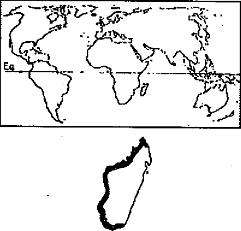 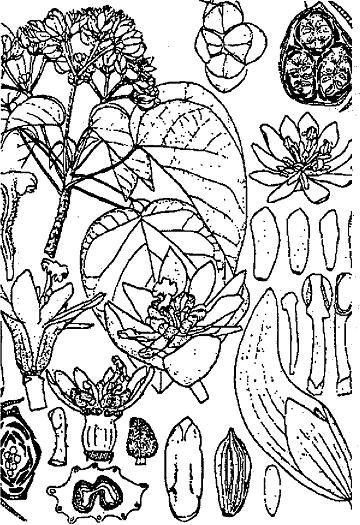 1.	DISTRIBUTIONAire naturelleLatitude: 12° S - 25° SRégion: Diégo-Suarez (Forêt d'Orangea) Bevoay (S.W de Vohémar); Antsohihy; Ampijoroa; Namakia; Antsalova; Dabara; Mahabo; Ankaraobato (Morondava); Besalampy; Mania; Tuléar; Bekily; Sakaraha; Ambovombe; Tolagnaro.Altitude: 0 - 800 mRemarqueEspèce endémique2.	CARACTERISTIQUES DENDROLOGIQUESPort: élancé à cime très ample, à feuillage léger, peu dense Dimension: arbred (cm): 40 - 80 (120); h (m): 15 - 20 (35)Ecorce: gris beige, mince et lisse au début, devenant rugueuse, épaisse et très lenticellée par la suite se détachant par petites plaques; à latex abondant, d'un blanc pur prenant rapidement une teinte café au lait; écorce jaunâtre et scléreuse sur tranche extérieurement; blanche et très fibreuse intérieurement.Feuilles: simples, alternes, stipulées et pétiolées à limbe membraneux, ovale-oblong à oblong, généralement cordé à la base, acuminé, denté, glabre à l'état adulte (50 - 200 mm x 10 - 80 mm); 10 - 20 - (25) paires de nervures secondaires; stipules foliacées plus ou moins en tire-bouchon et caduques.Inflorescences: inflorescences mâles réunies en chatons allongés de 2 - 10 cm; inflorescences femelles en têtes sphériques.Fleurs: unisexuées, dioïques; fleurs femelles sessiles: périanthe pubérulent membraneux divisé en 4 T valvaires; .4 E épitépales; pistillode en forme de bâtonnet et fleurs mâles entièrement cachées par les bractées: périanthe membraneux et transparent; ovaire à parois minces, uniloculaire à un ovule pendant.Fruits: ou plus exactement infrutescences en syncarpe sphérique de 2 - 2,5 - (3) cm de diamètre formé par les bractées accrescentes et le véritable fruit est une petite drupe à noyau crustacé assez résistant.Graines: pendantes, à albumen abondant, à embryon courbe et à radicule cylindrique.ALLUAUDIA PROCERA DrakeDIDIEREACEAEALLUAUDIA PROCERA DrakeDIDIEREACEAENoms vernaculairesFantsilotra - Fantsy olotra - Fantsiholitra - Arbre pieuvre (17°S)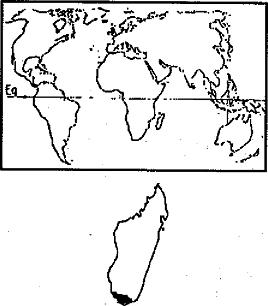 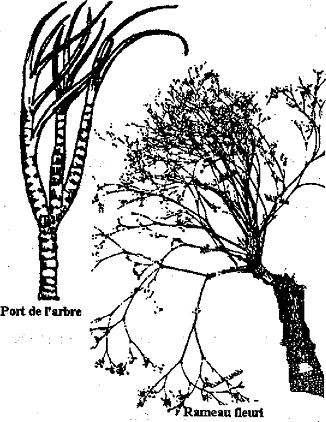 1.	DISTRIBUTIONAire naturelleLatitude: 23,5° S - 25° SRégions: bush de l'extrême Sud de Madagascar, ne remonte pas au Nord du Tropique du CapricorneAltitude: (0) - 100 - 300 m2.	CARACTERISTIQUES DENDROLOGIQUESPort: élancé, recouvert d'épines coniques; houppier assez strict se réduisant à quelques branches rectilignes non ramifiées simplement courbées sous l'effet du vent dominant; fût cylindrique comportant de forts bourrelets cicatriciels circulaires.Dimension: arbre de seconde grandeurh (m): 10- 15 m; h fût (m) 4 - 6 - (9)0 cm: 0 - 30Ecorce: blanche, couverte d'épines coniques insérées suivant des directrices senti-hélicoïdales qui s'effacent progressivement de bas en haut.Feuilles: crassulescentes, groupées par deux sur les rameaux courts ou alternes sur les rameaux longs; limbe elliptique à obovale - oblong, glabre (8-25 mm x 4 -12 mm).Inflorescences: subterminales de cymes ramifiées amples atteignant jusqu'à 30 cm de long.Fleurs: blanches, unisexuées, dioïques, très nombreuses, petites: 2 S en forme de capuchon; 4 P imbriqués; 8 E didynames (starninodes chez les fleurs femelles); ovaire supère triloculaire à loge uniovulée (pistillode cylindrique chez Ies fleurs mâles).Fruits: nucules de 2 - 3 min de longueur à périanthe persistantGraines: arillées à tégument mince, oblongues - ovales.SolTexture  Drainage CaractéristiquePhénologie- Feuillaison - Floraison- FructificationTempérament CaractèreGroupements végétaux: calcaire, alluvionnaire gneissique, rarement sableux : bon: essence exigeante: feuilles caduques: Septembre - Octobre: Septembre - Novembre, avec récolte: très héliophile : sylvophile: bush et forêts xérophiles, coteaux et plateaux calcaires4. SYLVICULTURE-	Source de graines - Poids de 1000 semences-	Traitement prégerminatif-	Conservation - Germination: région d'Amboasary - Ambovombe: 1,50 g: néant: peut durer jusqu'à 3 - 6 mois: faible (1/1000): 1ère levée après 6 jours; maximum de germination (1/1000) dans les 110 jours après semisPlantation- Type de plantation- Reproduction végétative - Soins sylvicolesCroissance: semis par graines qui donne des plants droits.: boutures, rejets de souche, marcottage: éclaircie, élagage sur les jeunes pieds, garder le sous-étage (buissonnant); protection contre la divagation des bœufs et chèvresAssez rapideAccroissement moyen annuelCirconférence0,50 cm à 0,89 cmHauteur1 m à 1,75 mSurface terrière0,08 m2- Densité- Durabilité- Préservation- Séchage- Usinage- Elasticité: 0,375 - 440 g/cm3 ; très léger à léger. Bois très tendre, à retrait moyen et à nervosité moyenne: mauvaise (bois périssable): imprégnabilité très bonne: assez lent: facile: bonneCALOPHYLLUM CHAPELIERI DrakeGUTTIFERAECALOPHYLLUM CHAPELIERI DrakeGUTTIFERAESynonyme Noms vernaculaires Noms commerciaux: Calophylium Sorapa Bail. : Vintanona - Lintanina: Vintanona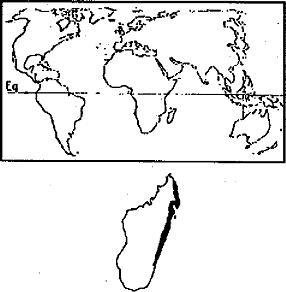 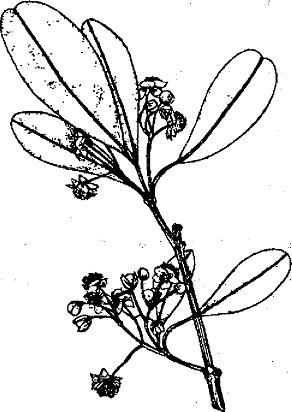 1.	DISTRIBUTIONAire naturelle Latitude: 12 - 25° SRégions: forêts du domaine oriental depuis Vohémar jusqu'à ManakaraAltitude: 0 - 200 mRemarqueEspèce endémique2.	CARACTERISTIQUES DENDROLOGIQUESPort: ramifié oblique à cime en boule; fût élancé Dimensions: arbre moyen  d (cm): 40 - 60 - (80); h (m): 12 - 15 - (20)Écorce: rugueuse à moyennement lisse, épaisse, crevassée longitudinalement, gris noirâtre; présente un latex jaune.Feuilles: moyennes, entières, opposées, coriaces, luisantes dessus; à limbe obovale cunéiforme; nervures secondaires très serrées, ascendantes (80 - 120 mm x 20 - 35 mm).Inflorescences: en grappes axillaires, glabres de 7 - 11 fleurs.Fleurs: blanches, 3 - (4) S; 5P suborbiculaires; E jusqu'à 300; ovaire supère uniloculaire à loge uniovulée.Fruits: globuleux, drupacés, latifères, apiculés (18 mm x 15 mm) à pédoncule long de 15 mm.Graines: arrondies, exalbuminées de 10 - 12 mm de diamètre.LieuAgeNombreH moyenneAccroissement moyen annuelLittoral Est: Mahatsara7 ans252,25 m28 cm (*)37 cm (**)29 cm (***)CALOPHYLLUM INOPHYLLUM LinnéGUTTIFERAECALOPHYLLUM INOPHYLLUM LinnéGUTTIFERAESynonymesNoms vernaculairesNoms commerciaux: Balsamaria inophyllum Lotir - C. bintagor Roxb - C. blumei Wight - C. wakamatsui Kanehira - C. tacamahaca auct - non Willd - C. ovatifolium Norona - C. inophyllum L. fa obovata Miq - C. nophyllum L. var. takamaka Fosb.: M'tondoo (Tanzania) Segeju - Digo (Mozambique, Comores) - Foraha (Madagascar) - Takamaka (îles Mascareignes) - Damba - Punnai (Ceylan) - Penaga laut - Pudek. (Malaisie) - Kating (Siam) - Cay mun (Vietnam) - Poenago - Njamplong (Java, Borneo) - Bangkalan (Philippines) - Ndilo (11es Fidji) - Tamanu (Hawaï, Nouvelle-Caledonie, Tahiti) - Dabo (11es Salomon)...: Foraha (Madagascar) - Penaja laut (Malaisie) "Alex andrian Limer généralement admis, bien que non approprié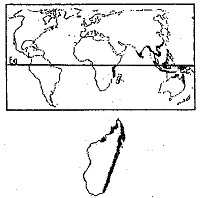 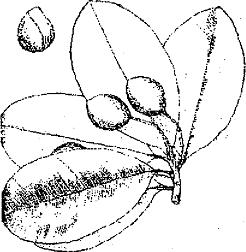 1.	DISTRIBUTIONAire naturelle Latitude: 12 - 25°SAire de distribution: de l'Afrique de l'Est à Taiwan en passant par la Péninsule Indienne, le Sud-Est Asiatique, les fies du Pacifique, l'Australie, la Nouvelle Calédonie, les 11es Mascareignes, Madagascar. Souvent plantée en Afrique de l'Ouest et en Amérique Tropicale.Régions: Madagascar: forêts primaires et dégradées de la zone sublittorale du domaine de l'Est et du Sambirano et même de l'Ouest.RemarqueEspèce pantropicale2.	CARACTERISTIQUES DENDROLOGIQUESPort: ramifié à fût souvent tordu sans contreforts Dimensions: moyen à grand arbre d (cm): 40 - 80 (150) h (m): 7 - 25 (35)Ecorce: rhytidome externe brunâtre, souvent marbré, plus ou moins crevassé longitudinalement; écorce orangée sur tranche; sous-écorce rougeâtre; latex jaune, clair, très poisseuxFeuilles: entières, opposées, coriaces, glabres à limbe elliptique à ovale-oblong, arrondi au sommet, décurrent sur le pétiole à la base ((5,5) - 8 - 20 - (23) cm x (3,4) - 4,6 11,5 cm); nervures secondaires nombreuses, serrées, très apparentes, ascendantes.Inflorescences: terminales et axillaires, glabres, longues de 2,5 - 15 cm à ramifications ultimes constituées de cymes 3-flores.Fleurs: blanches, hermaphrodites; 4 S suborbiculaires imbriqués; 4 P imbriqués obovés à oblongs; E jusqu'à (175) - 210 - 360 - 440); ovaire uniloculaire à loge uniovulée.Fruits: drupacés résinifères, obovoïdes à sphériques (2,5 5 cm x 2 - 4 cm), apiculés ou non avec un mésocarpe sec et fibreux à maturité.Graines: subsphériques mais plus ou moins avec un apex au sommet, exalbuminées ((1,7) - 2 - 4 cm x 2-3,5 cm).Climat- Pluviométrie annuelle: 2000 – 3000 (3500) mm: 2000 – 3000 (3500) mm: 2000 – 3000 (3500) mm- Nombre de mois écosecs: 0 - 3: 0 - 3: 0 - 3- Température moyenne annuelle: 24 °C: 24 °C: 24 °C- Température moyenne du mois le plus froid: 17°C: 17°C: 17°Ct	LieuAgeNombreH moyenneAccroissement moyen annuelLittoral Est: Mahatsara7 ans172,68 m40 cmCANARIUM MADAGASCARIENSE Engl.
BURSERACEAECANARIUM MADAGASCARIENSE Engl.
BURSERACEAENoms vernaculairesNoms commerciaux: Ramy - Aramy - Sandramy - Hazomikonka – Tsiambaravaly: Canarium de Madagascar - Ramy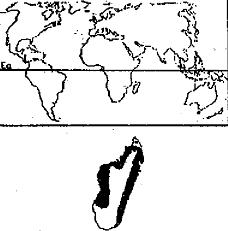 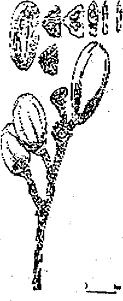 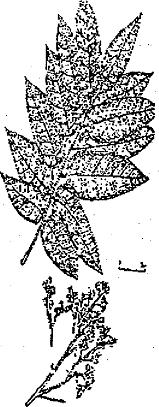 1.	DISTRIBUTIONAire naturelleLatitude: 12 - 25° SRégions: Madagascar, toute l'île sauf la région méridionale Altitude: 0 - 1 600 mRemarqueLa systématique du Ramy n'est pas encore claire; probablement on devrait distinguer plusieurs espèces sous le genre Canarium au lieu de parler d'une seule espèce C. maclagascariense.2.	CARACTERISTIQUES DENDROLOGIQUESPort: droit, en forêts naturelles avec des contreforts de 1 à 3 mDimension: grand arbred (cm): 50 - 120 h (m) : 25 - 35Ecorce: lisse et gris rougeâtre devenant grisâtre et écailleuse par la suite; rhytidome assez épais, rose clair à violet clair intérieurement.Feuilles: alternes, composées imparipennées à.7 - 13 folioles opposées; limbes lancéolés ou ovales terminés par une pointe molle, de taille très variable.Inflorescences: pubescentes en grappes de cymes axillaires, les mâles étant plus florifères.Fleurs: blanchâtres unisexuées: .3 S valvaires; 3 P imbriqués; (5) - 6 E; ovaire supère triloculaire, à loges biovulées.Fruits: drupes ovoïdes à arrondies atteignant 2 - 4 cm de diamètre; exocarpe peu charnu ; noyau très dur, trigoné à une seule loge fertile s'ouvrant par un opercule (2 - 3 cm x 1,4 - 1,8 cm).Graines: arrondies ou ovales à coque dure en forme de trigone portant 3 loges.Sol-Texture- DrainageCaractéristiques: sablonneux - argileux: bon: essence pas exigeante; dans les zones serai-humides à semi-arides, elle occupe uniquement les sols profonds des bas- fonds.Phénologie - Feuillaison Floraison- FructificationTempérament CaractèreGroupements végétaux: feuilles tardivement caduques : Octobre à Janvier : Mars à Septenibresemi-héliophile : nomade: en forêts denses humides de plaine; forêts littorales; forêts denses humides de montagne; forêts denses sèches, galeries et bas-fonds.LieuAgeNombre (ha)Diamètre moyen (cm)Hauteur moyenne (m)Surface terrière moyenne (m2)Farankaraina2421840,622,149,7Tampolo1924913,110,23,7Tampolo241457,99,61,1Bora2035411,210,34,4Nature des donnéesLayons rapprochés, bon éclairage
(4 m de large, tous les 7 m)Layons rapprochés, bon éclairage
(4 m de large, tous les 7 m)Layons rapprochés, bon éclairage
(4 m de large, tous les 7 m)Layons éloignés, mauvais éclairage
(4 m de large, tous. les 15 m)Layons éloignés, mauvais éclairage
(4 m de large, tous. les 15 m)Layons éloignés, mauvais éclairage
(4 m de large, tous. les 15 m)Ho. dégagéOmb. partielOmb. totalHo. dégagéOmb. partielOmb. totalHauteur (m)4,283,452,712,852,902,86Circonférence à 1,30m (cm)13,811,0 8,210,710,09,5CEDRELOPSIS GREVEI BaillonPTEROXYLACEAESynonyme	: Katafa crassisepalum Costantin & PoissonNoms vernaculaires	: Katrafay - Katafa - Mantaora - Katrafay dobo Katrafay filoNoms commerciaux	: Katrafay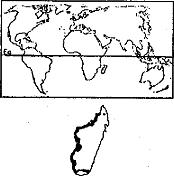 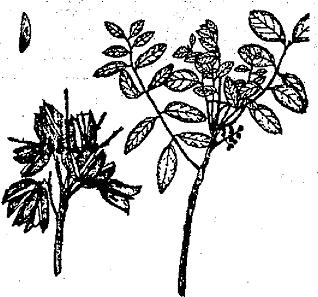 1.	DISTRIBUTIONAire naturelle Latitude: 14 - 25° SRégions: forêts à Didiéréacées, bush à Euphorbes et Didierea, forêts tropophiles, xérophiles et même ombrophiles.Altitude : 0 - 900 m2.	CARACTERISTIQUES DENDROLOGIQUESPort: peu élancé à houppier étalé.Dimensions: arbuste de 2 - 5 m; arbre petit ou moyen. d (cm): 10 - 20; h (m): 5 - 12 - (15)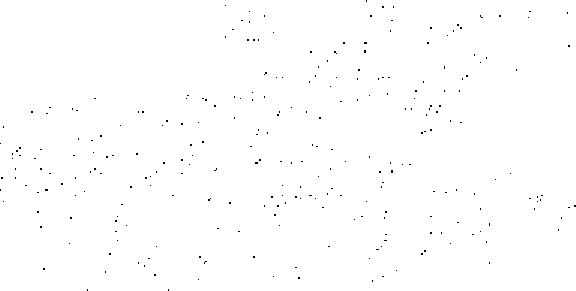 Ecorce: rugueuse, légèrement crevassée, de couleur grisâtre à brunâtre.Feuilles: composées-pennées (12 - 20cm x 6 - 8cm), à 4 - 5 - (6) paires de folioles latérales opposées à subopposées sauf à la base; limbe polymorphe, chartacé à mince (3) - 5 - (8) x (0,5) - 1,5 - (3) cm, à ponctuations translucides.Inflorescences: en panicules ramifiées de 1 - 2 cm, pubérulentes, grisâtres.Fleurs: jaunâtres: mâles, femelles et hermaphrodites; 5 S charnus, poilus extérieurement, 5 P imbriqués, 5 E (starninodes pour les fleurs femelles), ovaire à 5 loges (1) - 2 - (3) ovulées (pistillodes pour les fleurs mâles); disque à la base du pistil; fleurs hermaphrodites non fonctionnelles.Fruits: capsules vertes, noires à maturité, déhiscentes en 5 valves, à ponctuations translucides (22 - 30 mm x 22 mm); 0 - 1 graine/valve.Graines: oblongues, ailées, aplaties latéralement, exalbuminées (2 - 22 mm x 6 mm).Utilisation sylvicoleRégime Croissance: enrichissement: futaie
: lent- Densité- Durabilité- Préservation- Séchage: 0,900-1,100 g/cm3 : bois lourd à très lourd, très dur à moyen retrait, et moyennement nerveux: bois imputrescible: bois réfractaire: assez difficile; lentCOLUBRINA DECIPIENS (Bail) R.Cap.RHAMNACEAESynonyme	: Macrorhamnus decipiens BaillNoms vernaculaires	: Tratramborondreo - Malamasafoy - Selinala - Sely Kiranirambiavy - Mandaoza - Taolankena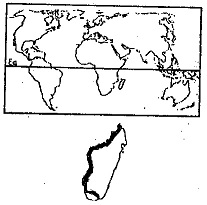 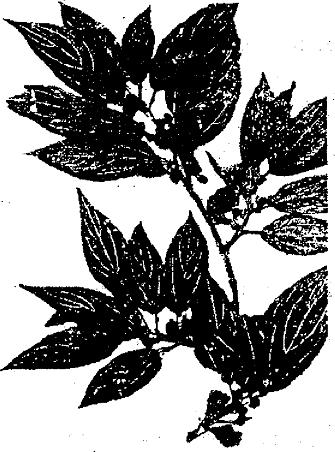 1.	DISTRIBUTIONAire naturelleLatitude: 12 - 25°SRégions: Ouest: depuis Bobaomby jusqu'aux limites orientales de l’AndroyAltitude: 0 - 600 - (800) mRemarqueEspèce endémique2.	CARACTERISTIQUES DENDROLOGIQUESPort: arbre bas branchu (avec contreforts); houppier clair, irrégulièrement étalé.Dimension: d (cm): 40 - 65 - (90) ; h (m): 12 - 20Ecorce: platanoïde, gris cendré à noirâtre, maculée de plaques grises et ornée de lenticelles orangées; rhytidome caduc par plaques ou en écailles.Feuilles: opposées, entières, simples: limbes trinervés à nervures basales très amincies vers le haut, ovales lancéolées (70 - 120 mm x 25 - 60 mm).Inflorescences: cymes brièvement pédonculés, axillaires, couvertes de courts poils fauves.Fleurs: petites, pentamères: 5 S valvaires; 5 P onguiculés, plus ou moins cucullés; 5 E oppositipétaies; disque cupuliforme, charnu; ovaire infère 2-3 loculaire à 1 ovule par loge.Fruits: capsulaires, déhiscents en 3 coques, ovoïdes, bruns noirâtres, entourés par le réceptacle, à (2) - 3 noyaux (10 x 15 mm).Graines: munies d'un petit arille à la base (5 x 3 mm).COLVILLEA RACEMOSA Bojer ex Hook.CAESALPINIOIDEAENom vernaculaire	: SarongazaNom commercial 	: Sarongaza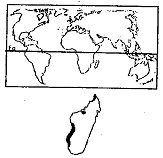 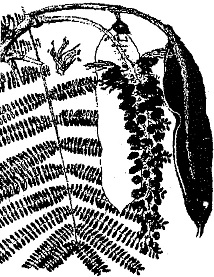 1.	DISTRIBUTIONAire naturelleLatitude: 12 - 13° S; 20° - 24°SRégions: Madagascar: domaine occidental: forêts tropo¬philes du Nord-Ouest et du Sud-Ouest (Antsiranana, Morondava à Toliary).Altitude: 0 - 300 mRemarqueEspèce endémique2.	CARACTERISTIQUES DENDROLOGIQUESPort: ramifié, à houppier' long, irrégulièremeht étalé-retombant; tronc élancé, cylindrique, légèrement sinueux-étiré.Dimension: grand arbred (cm): 70 - 90 - (100) , h (m): 15 - 20 - (30)Ecorce: rhytidome foliacé, gris foncé, assez rugueux, finement crevassé longitudinalement, couvert de lenticelles orangées éclatées.Feuilles: composées bipennées, pubescentes, longues de 18 - 40 cm; 10 - 15 paires de pennes avec un rachis de 10 - 15 cm, 20 - 30 paires de foliolules densément velues à la face inférieure; limbe oblong (6 - 14 mm x 2 - 4 mm).Inflorescences: en grappes ramifiées terminales, multi¬flores et remarquables (20 - 40 cm).Fleurs: orangées ou rouges orangées, velues: 5 (S) circum¬sissiles à la base; 5 P foliacés à onglets poilus; 10 E courbes à anthères velues à la base; ovaire supère pubescent, stipité, multiovulé.Fruits: gousses ligneuses, allongées, déhiscentes (15 ¬30 cm x 6 cm).Graines: 15 - 20/fruit, oblongues, noirâtres, transverses (15 mm x 8 mm).LieuAge (ans)DHP (mm)Marofandilia2 - 850Marofandilia5 - 1070- Densité - Durabilité - Imprégnabilité - SéchageTaux de silice: 0,550 à 0,580 g/cm3; bois léger; bois tendre à retrait moyen et moyennement nerveux: mauvaise: bonne: facile et rapide: négligeable.COMMIPHORA MAFAIDOHA H. Perr. BURSERACEAENoms vernaculaires	: Arofy mafaiboa - Arofy madinindravina Arofy fotsyNoms commerciaux	: Arofy mafaiboa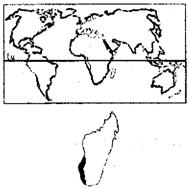 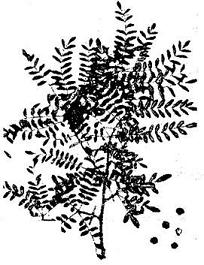 1.	DISTRIBUTIONAire naturelleLatitude: 18 °S - 25°SRégions: Forêts du moyen et Sud-ouest du domaine occidentalAltitude : 0 - 600 mRemarqueEspèce endémique2.	CARACTERISTIQUES DENDROLOGIQUESPort: arbre souvent bas branchu, à fût tortueux et bosselé; houppier clair et irrégulier, à  ramification ultime très fine. Dimensions:d (cm): 40 - 60 ; h (m): 10-20Ecorce: brun clair jaunâtre, légèrement rugueuse, rhytidome se détachant en feuilles minces et en plaquettes laissant des cicatrices vertes.Feuilles: composées, imparipennées, alternes, groupées au sommet des rameaux, pubescentes et cireuses à. 11 - 25 folioles opposées à poils roux ferrugineux qui s'estompent par la suite; limbe oblong, asymétrique à la base (18 - 32 mm x 7 - 15 mm).Inflorescences : inflorescences mâles en grappes rougeâtres, allongées; inflorescences femelles plus courtes.Fleurs: petites, unisexuées, 4 - (5) - mères: 4 - (5) S à lobes valvaires; 4 - (5) P valvaires; 8 - (10) E; disque hypogyne: ovaire à 2 loges biovulés.Fruits: drupes ovoïdes très charnues de 10 - 15 mm de 0 à 1 graine par fruit.Graines: noyaux ovoïdes aplatis, recouvert d'un fin arille vif, charnu.CORDYLA MADAGASCARIENSIS R. Vig. PAPILIONOIDEAECORDYLA MADAGASCARIENSIS R. Vig. PAPILIONOIDEAENoms vernaculaires Nom commercial : Anakaraka Tsiandalana - Karabo - Vaivay - Maimbohazo : Anakaraka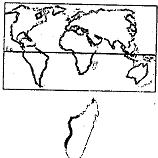 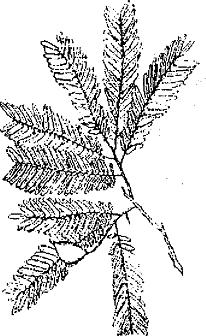 1.	DISTRIBUTIONAire naturelleLatitude: 12 - 25°SRégions: Forêts du Domaine Occidental (Antsiranana-Mahajanga à Toliary)Altitude: 0 - 600 - (900) mRemarqueEssence endémique comportant 2 sous-espèces2.	CARACTERISTIQUES DENDROLOGIQUESPort: arbre élancé à rameaux brun noir.Dimension: grand arbred (cm): 40 - 60 - (90) h (m): 20 - 25Ecorce: rugueuse - écailleuse.Feuilles: composées, pennées de 15 - 22 cm de long, 30 ¬40 folioles alternes oblongues, limbe très discolore sur le sec à linéoles translucides asymétriques (12 - 35 mm x 5 ¬8 mm).Inflorescences: en grappes simples parfois uniflores.Fleurs: (2) - 3. - 4S inégaux; 0 ou 1P rudimentaire; n E à filets très grêles composés d'étamines fertiles (les plus externes) et stériles (les internes); ovaire fusiforme à n ovules biserrés.Fruits: baies cortiquées subglobuleuses résinifères et pulpeuses (5 - 10 cm de long) à 1 - 4 - (8) graines.Graines: droites à hile petit, subcirculaire et entouré d'Un bourrelet bien net (2 - 2,5 cm).- Source de graines- Poids de 1000 semences - Traitement prégerminatif - Conservation- Germination: forêts tropophiles (Morondava): 1200 - 1300 g: néant: stockage au frais; les graines conservées pendant environ 18 mois donnent le meilleurtaux de germination.: 70 - 75%; du type hypogé.CROTON MONGUE BillonEUPHORBIACEAESynonyme 		: Monguia cordifolia ChapelierNoms vernaculaires	: Mongy - Molanga - RaviravyNom commercial		: Molanga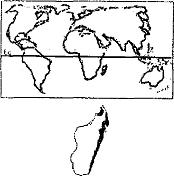 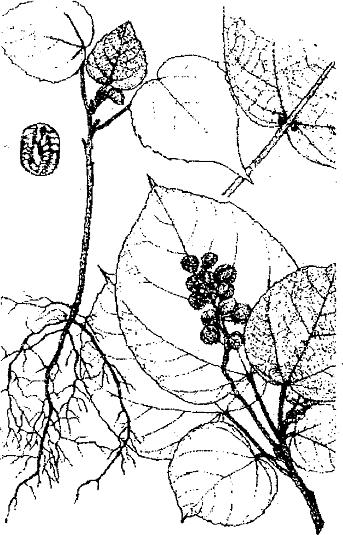 1.	DISTRIBUTIONAire naturelleLatitude: 12 - 25°SRégions: forêts et zones dégradées du Domaine oriental et du SambiranoAltitude: 0 - 1000 mRemarqueEspèce endémique2.	CARACTERISTIQUES DENDROLOGIQUESPort: ramification oblique à cime plus ou moins en boule. Dimensions: moyen à grand arbre.d (cm): 30 - 50 - (60) h (m): 10 - 20 - (30)Ecorce: blanchâtre, assez rugueuse, épaisse (6 mm); sous-écorce vert foncé.Feuilles: alternes, très finement dentées à limbe ovale, cordé à la base, acuminé, pubescent-étoilé dessus, laineux dessoirs, 5 - 7 - nervé à la base, (140 - 180 min x 120 ¬160 mm).Inflorescences: axillaires en grappes de fascicules (30 ¬35 cm), pauciflores.Fleurs: monoïques: les mâles à la partie supérieure, les femelles parfois solitaires à la base; 5 S valvaires; 5 P imbriqués, disque sous forme de glandes épisépales; 16¬(17) E; ovaire supère à 3 loges uniovulées.Fruits: capsules globuleuses de 10 - 15 mm de diamètre, à exocarpe recouvert de poils étoilés, à déhiscence loculicide puis septicide.Graines: ovales, caronculées (10 mm x 6 mm) avec une caroncule plutôt petite.LieuAizeNombreH moyenne,,'	ObservationHautes Terres: Ambatobe1 an•5012,58 cmSemis non repiqués: laissés sur plate-bandeMoyen Est Morarano1 an8028 cmSemis repiqués: dans des tubes à substrat cons-.-titué d'humus et de terre humifèreDALBERGIA BARONI Baker.PAPILIONOIDEAENoms vernaculaires	: Voamboana - Hazovola - Sovoka Sovodrano - Hitsika TsiandalanaNoms commerciaux	: Voamboana - Palissandre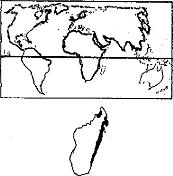 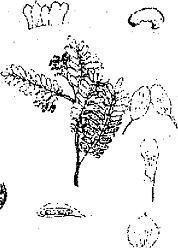 1.	DISTRIBUTIONAire naturelleLatitude : 12° - 25°SRégions : Madagascar: forêts ombrophiles du domaine oriental (zone côtière, basses collines et région de moyenne altitude)Altitude: 0 - 1000 mRemarqueEspèce endémique comportant 2 sous-espèces.2.	CARACTERISTIQUES DENDROLOGIQUESPort: ramifié, à. fût parfois élancé; feuillage vert à houppier en boule.Ecorce: lisse, uniformément grisâtre, mince et crevassée.Feuilles: composées imparipennées, alternes, stipulées, de 35 - 70 mm de long; folioles au nombre de 19 - 25, à limbe pubescent, oblong à obovale (6 - 20 mm x 2 ¬7 mm ; 13 mm x 7 mm) .à nervures secondaires souvent obsolètes.Inflorescences: en panicules terminales et axillaires, pubescentes, à ramifications ultimes en cymes unipares scorpioïdes.Fleurs: blanches, zygomorphes: 5 (S) quinconciaux, inégaux; 5P inégaux, onguiculés; 10 E soudées (monadelphes) à anthères déhiscentes par pore apical; ovaire aplati, velu stipité, uniloculaire à 2 - 3 ovules campylotropes.Fruits: gousses indéhiscentes, réticulées, glabres, allongées ou subarrondies (35 - 40 inm x 9 - 14 mm ; 22 - 32 inm 15 - 20 nun).Graines: réniformes de .3 - 6mm de diamètre, aplaties, 1 - (2) - (3)/fruit, brunes.DIOSPYROS GRACILIPES Hiern var parvifolia Lec.EBENACEAESynonymes 		: Diospyros leucocalyx Hieni - D. albidum Sc. EH.Noms vernaculaires	: Hazomainty - Hazomafana - Maintipototra - JobiampototraNom commercial 	: Hazomainty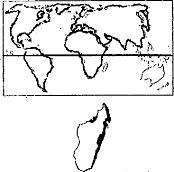 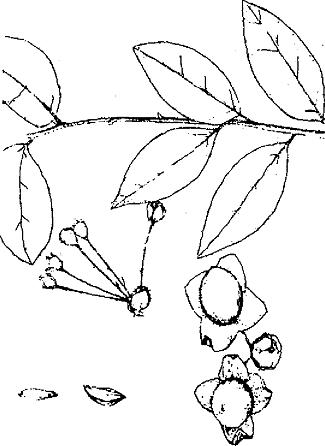 1.	DISTRIBUTIONAire naturelleLatitude: 12 - 25° SRégions: dans les forêts du domaine oriental d'Antsiranana à Taolagnaro; Domaine occidental: dans la partie Nord-Ouest (Ampijoroa)Altitude: 0 - 1000 mRemarqueEspèce endémique comportant quelques variétés dont celle-ci.2.	CARACTERISTIQUES DENDROLOGIQUESPort: peu élancé à houppier étalé, bas branchu. Dimension: arbre moyend (cm): 20 - 30 ; h (m): 12-15Ecorce: mince, lisse, plus ou moins rugueuse de couleur brun noirâtre; bois blanc devenant jaune citron à l'air.Feuilles: entières, coriaces, d'un vert subluisant, fortement ondulées sur les bords (30 - 55 mm x 15 - 23 mm) à nervures secondaires ascendantes régulières (4 - 7 paires).Inflorescences: en cymes souvent glomérulées ou solitaires, de 3 - 5 cm de long.Fleurs: unisexuées, les femelles étant plus grandes; 4 - (6) S costulés, 4 - (6) P à préfloraison tordue, 8 - 16 E biseriées; ovaire à 8 - 10 loges uniovulées.Fruits: ovoïdes, apiculés et saupoudrés d'une pellicule cireuse blanche (30 mm x 20 mm) contenant 4 - 8 graines; pédoncule et calice accrescents.Graines: noirâtres, allongées et aplaties, albuminées, atteignant 12 mm x 7 – 8  mm. Sol  - Texture- Drainage - CaractéristiquePhénologie- Feuillaison - Floraison - FructificationTempérament CaractèreGroupements végétaux: siliceux - calcaire - sablonneux, argileux, gréseux, limoneux : bon à mauvais: essence pas exigeante: feuilles persistantes : Mai - Juin: Août - Décembre; maturité des fruits en Décembre à Andasibe.: sciaphile : sylvophile: dans les' forêts denses humides; forêts tropophiles4. SYLVICULTURE PépinièreSource de graines Poids de 1000 semencesTraitement prégerminatifConservationGerminationPlantationTypes de plantation Reproduction végétativeSoins sylvicolesUtilisations sylvicoles RégimeCroissance: zone littorale et zone des falaises: 600 - 650 g: graines délogées: le pouvoir germinatif se perd après 4 - 6 mois.: du type épigé; taux de germination: 65%; Echelonnement: du 21ème au 49ème jour.: en pots, en sachets : rejets de souche : nettoiement: enrichissement: futaie, taillis sous futaie : lenteGARCINIA VERRUCOSA Jum. et Perr. subsp. ORIENTALIS Perr.GUITIFERAENoms vernaculaires	: Vongo - Voaditsalza Kijimboalavo - Hazonimboalavo - TsimatimanotaNom commercial 	: Vongo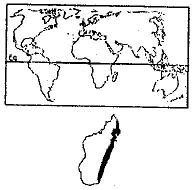 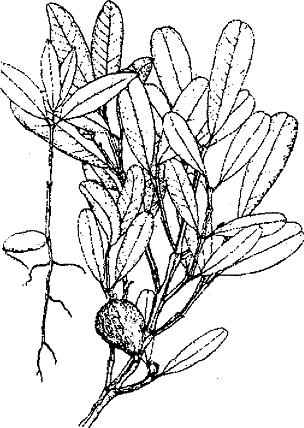 1.	DISTRIBUTIONAire naturelleRégions: forêts ombrophiles du domaine oriental d'Antsiranana à Tolagnaro jusque dans la zone des falaises Andasibe AmbatondrazakaLatitude: 12° S - 25° SAltitude : 0 - 900 mRemarqueEspèce endémique comportant quelques sous-espèces dont celle-ci.2.	CARACTERISTIQUES DENDROLOGIQUESPort: cime plus ou moins en boule, fût élancé. Dimensions: d (cm) 40 - 90; h (m): 10 - 20Ecorce: rhytidome foliacé, brun rougeâtre, se desquamant par plaques.Feuilles: coriaces, oblongues, non taillées, opposées, à canaux résinifères visibles par transparence (45 - 55 mm x 13 - 20 mm).Inflorescences: en fascicules axillaires subsessiles.Fleurs: unisexuées: 4 S imbriqués; 4 P imbriqués; étamines unies en 4 phalanges réduites (polyadelphie) à des staminodes pour les fleurs femelles; ovaire 4 - 8 - locu¬laires à 1 ovule par loge.Fruits: baies sphériques verruqueuses (7 - 8 cm x 5 - 10 cm) à 4 graines par fruit généralement.Graines: subréniformes (25 - 27 mm x 15 - 17 mm) à enve¬loppe fibreuse crustacée.GYROCARPUS AMERICANUS Jacq. HERNANDIACEAESynonymes 		: Gyrocarpus jacquini Gaertner - G. asiaticus Jacq. - G. asiaticus Willd Noms vernaculaires  	: G. lobatus Blanco - G. acuminatus Meiss. Noms commerciaux	: Mafay - Sirosiro - Kapaipoty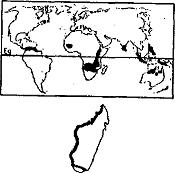 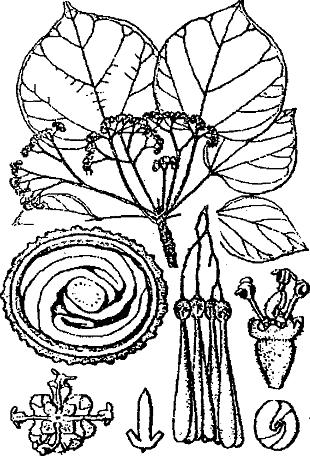 1.	DISTRIBUTIONAire naturelleLatitude: 12° - 25°SRégion: Domaine occidental, depuis Vohémar jusqu'aux limites orientales de l'AndroyAltitude: 0 - 600 mRemarqueEspèce pantropicale comportant pas moins de 10 sous-espèces dont 3 présentes à Madagascar.2.	CARACTERISTIQUES DENDROLOGIQUESPort: arbre à rameaux peu développés, réduits à quelques courtes branches; fût massif cylindrique, houppier assez dense, allongé, irrégulièrement étalé.Dimensions: moyen à grand arbred (cm): 50 - 80 ; h (m): ;quelques mètres à 20 (30)Ecorce: lisse, plus ou moins platanoïde, épaisse, gris-verdâtre, à reflets argentés; rhytidome à plaques plus ou moins circulaires se détachant et laissant des cicatrices très peu profondes. Sur tranche, laisse écouler un liquide jaune clair, fluide, assez abondant.Feuilles: alternes, groupées au sommet, se développant après la floraison, à limbe cordiforme ou 3 - 5 lobé, palmatinerve, à odeur désagréable quand on le froisse, glabre ou non (domaine de Sud), longuement pétiolé (65 - 110 mm x 55 x 110 mm).Inflorescences: axillaires en cymes pédonculées à premières ramifications dichotomes, longues de 3 - 15cm.Fleurs: jaunes ou jaunâtres, mâles ou hermaphrodites, petites: 4 - 7 T libres; (1) - (2) - (3) - 4 E. à anthères oblongues, biloculaires s'ouvrant vers le haut par un clapet; réceptacle souvent glanduleux; ovaire infère uniloculaire à 1 ovule pendant.Fruits: drupes sèches, ovoïdes surmontées de 2 longues ailes obovales, plus ou moins membraneuses et nervurées longitudinalement (65 - 110 mm x 6 - 15 mm pour les ailes).Graines: noyaux oblongs noirâtres à parois épaisses; carénées et dures (15 mm x 10 mm); graines exalbuminées à cotylédons minces, foliacés, en cœur à la base et enroulés en spirale autour de la radicule.- Source des graines- Poids de 1000 semences- Traitement prégerminatif- Conservation- Germination: Morondava: 250 - 350 g: trempage 24 heures dans l'eau: stockage dans des récipients fermés, secs, perte du pouvoir germinatif au bout de 18 mois de stockage: 60 - 85%; type épigé; meilleur taux de germination après stockage de 7 - 8 mois; temps moyen de germination: 10 joursPlantation- Types de plantation- Reproduction végétative- Soins sylvicolesUtilisations sylvicoles Croissance: semis direct ou repiquage à racines nues: plants aptes au repiquage après 6 - 12 mois en pépinière. : enrichissement: assez rapideHARUNGANA MADAGASCARIENSIS Lam. HYPERICACEAEHARUNGANA MADAGASCARIENSIS Lam. HYPERICACEAESynonymesNoms vernaculairesNoms commerciaux: Haronga madagascariensis Choisy - Arunga paniculam Pers: Harongana - Haronga - Marovavy (Madagascar) - Mwitathoa - Mpulapula - Musira - Namusabi - Msaki - Mukokosoka - Munyamwe - Chepsebi (Kenya): Oumbé (Afrique) - Bois d'Haronga (France, Maurice)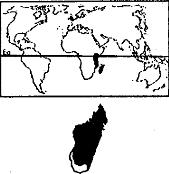 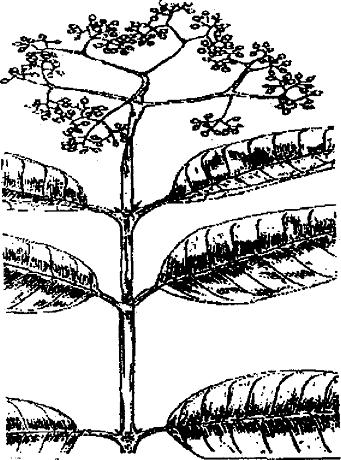 1.	DISTRIBUTIONAire naturelleLatitude: 12 - 25 °SRégions: Madagascar dans les forêts et de savoka des deux versants de l’île sauf dans le domaine du Sud-ouest.Altitude: 0 - 1600 mRemarqueEspèce endémique à Madagascar mais naturalisée en Afrique Tropicale et aux Mascareignes (Maurice, Réunion)2.	CARACTERISTIQUES DENDROLOGIQUESPort: ramifié, à rameaux étalés; branches longues et retom¬bantes; tronc droit, feuillage gris et roux caractéristique. Dimensions:d (cm): 15 - 25 (40); h (m): 10 - 16 - (20) Ecorce: se détachant en lanières courtes.Feuilles: simples, entières, assez souples, grandes opposées; limbe d'un vert sombre en dessus, ovale lancéolé, ponctué de lignes translucides et de points noirs, couvert d'un indument roux-ferrugineux (10 - 15 - (20) cmx 4 -6cm.Inflorescences: en larges cymes corymbiformes terminales.Fleurs: jaunâtres: 5 S imbriqués; 5 P tordus; 15 E en 5 faisceaux de 3, écailleux; ovaire 5-loculaire à 2 - 3 ovules ascendants.Fruits: drupes sèches globuleuses, piquetées de points noirs, de 2 - 4 mm de diamètre, à péricarpe mince.Graines: au nombre de 6 - 8 par fruit, cylindriques, exal¬buminées (2 mm x 0,7 mm).- Feuillaison- Floraison- FructificationTempérament Caractère: feuilles persistantes
: presque toute l'année
: presque toute l'année: fortement héliophile : pionnier4. SYLVICULTURE PépinièreSource de graines  Poids de 1000 semencesTraitement prégerminatifConservationGermination: Madagascar (attention aux écotypes): 0,2 - 0,3 grammes (3.000.000 - 3.500.000 graines par kilogramme): néant: stockage au frais plus d'un an: 65 - 90% de germination en 20 - 40 joursLieuAge (mois)Dcol moy (mm)H moy (cm)H max (cm)Ankatso 3930Ankatso91542Ankatso1227112Ankatso               24	33136245HAZOMALANIA VOYRONI (Jumelle) R. Cap.HERNANDIACEAEHAZOMALANIA VOYRONI (Jumelle) R. Cap.HERNANDIACEAE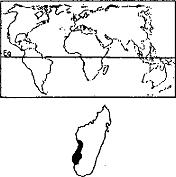 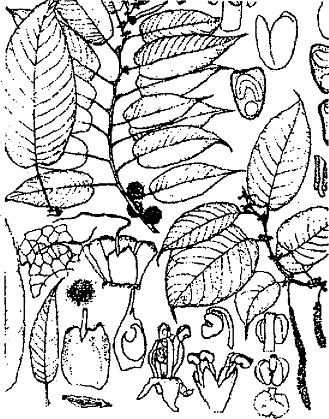 1.	DISTRIBUTIONAire naturelleLatitude:Régions: domaine occidental; entre les fleuves Betsiboka (au Nord) et Onilahy (au Sud). L'espèce existe aussi dans les vestiges de forêt tropophile de la haute Menarahalca, à l'Est d'Ihosy. D'après les anciens agents forestiers dans le nord, on en trouverait même au-delà de la Betsiboka.Altitude: 0 - 800 m2.	CARACTERISTIQUES DENDROLOGIQUESPort: arbre à fût élancé; tronc droit et cylindrique; branches penchées; répand une odeur forte rappelant celle du camphre.Dimensions: arbre moyen à grandd (cm): 50 - 80 - (100); h (m) : 20 - 25Ecorce: épaisse, de couleur blanchâtre, jaunâtre sur tranche ; fissurée en long; persistante; écailleuse à écailles, les plus externes de consistance liégeuse.Feuilles: groupées en bouquets sur les rameux de l'année; limbe pellé, ovale cordiforme, d'un beau vert, assez épais quoique souple (55 - 140 x 40 - 110 mm); pétiole long- de 2,5 - 10 cm au sommet duquel partent 3 nervures prin-cipales; limbe criblé de petits points translucides.Inflorescences: Inflorescences axillaires en grappes ou ombelliformes composées de groupes de cymes triflores (mâles) ou uniflores (femelles); fleurs unisexuées courte-ment pubescentes: fleurs mâles (4) - 5 (-6) - mères: (8) ¬10 - (12) tépales subvalvaires; 8 - 12 glandes cylindracées; 4 - 6 E; pistillode cylindracé; fleurs femelles (5) - 6 ¬mères: 10 - 12 tépales; (10) - 12 glandes; (5) - 6 staminodes; ovaire infère uniloculaire à 1 ovule anatrope.Fruits: dits propagules, constitués du fruit et de 2 ailes basales accrescentes (7 - 12 cm x 3 - 4 cm); drupes sèches; plus ou moins comprimées latéralement (45 mm x 17 mm); péricarpe à toison jaune fauve, multicaréné; mésocarpe à odeur forte; embryon droit; cotylédons foliacés.HYMENAEA VERRUCOSA GaertnerCAESALPINIOIDEAESynonymes		: Trachylobium verrucosum (Gaertn) Oliv.- Trachylobium hornemannianum HayneNoms vernaculaires 	: Mandrorofo - Tandroho - Copalier (Madagascar) - Copalier (îles Mascareignes).Noms commerciaux	: Copalier - Mandrorofo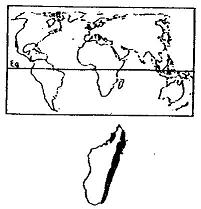 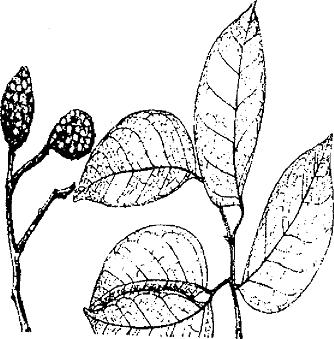 1.	DISTRIBUTIONAire naturelleLatitude: 12 - 25° SRégions: Madagascar: espèce sublittorale des terrains sableux et sablonneux du domaine oriental et du Sambirano; ne monte guère à plus de 100 m d'altitude.RemarqueEspèce rencontrée aussi dans les îles Mascareignes.2.	CARACTERISTIQUES DENDROLOGIQUESPort: ramifié, avec un houppier étalé en parasol; tronc souvent bas branchu, rarement très droit; feuillage d'un vert jaune.Dimension: grand arbred (cm): 50 - 80 (100) h (m): 20 - 25 (40)Ecorce: rugueuse, gris cendré, mince ( 3mm), rougeâtre sur tranche devenant jaunâtre à l'air; exsude une résine jaunâtre odoriférante.Feuilles: composées bifoliolées, glabres; folioles glabres, à limbe asymétrique, plus ou moins vernissé à la face supérieure, muni de points pellucides jaunâtres et déprimé à la face inférieure (50 - 90 mm x 25 - 40 mm).Inflorescences: grandes en panicules terminales de plus de 20 cm.Fleurs: blanches, velues: 4 S imbriqués; 5 P dont les trois postérieurs violacés et onguiculés (12 - 15 mm) et les deux antérieurs plus ou moins réduits en écailles (8 mm); 10 E violacées; ovaire supère stipité, mamelonné - tubéreux à poils filiformes au sommet, multiovulé.Fruits: gousses verruqueuses, coriaces, indéhiscentes, rési¬nifères (25 - 50 mm x 15 - 30 mm) à 1 - 2 graines. Graines: jaunâtres, oblongues (15 - 18 mm x 8 - 10 mm).LieuAgeIlmoyAccroissement Annuel Moyen (cm)Littoral Est: Mahatsara7 ans3 m25 (*) - 50 (**) - 75 (***)INTSIA BIJUGA (Colebr) O. KuntzeCAESALPINIOIDEAEINTSIA BIJUGA (Colebr) O. KuntzeCAESALPINIOIDEAESynonymesNoms vernaçulaires  Noms commerciaux: Macrolobium bijugum Colebr - Outea bijuga D.0 - Intsia madagascariensis Tamarintlus intsia Spreng - Afzelia bijuga A. Gray.: Hintsy - Tsararavina - Harandranto (Madagascar) - Merbau - Bome,o teak (Malaisie ¬Indonésie) - Kohu (Nouvelle Calédonie): Hintsy - Faux gaiac - Merbau (Angleterre)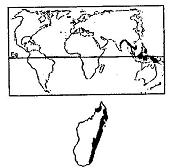 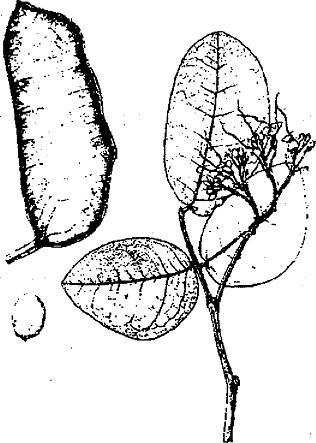 1.	DISTRIBUTIONAire naturelleLatitude: 20° N 20° SRégions: Madagascar, dans le domaine oriental de basse altitude et du Sambirano (ne s'éloignant guère à plus de 10 km de la côte et ne montant pas à plus de 50 - 100 m d'altitude).RemarqueEspèce pantropicale des côtes de l'Asie tropicale, Malaisie, Polynésie, les Seychelles.2.	CARACTERISTIQUES DENDROLOGIQUESPort: ramifié souvent bas branchu à houppier dense étalé en parasol, tronc épais.Dimension: moyen à grand arbred (cm) 60 - 80 - (120) h (m): 15 - 30 - (40)Ecorce: lisse épaisse et grisâtre, à lenticelles épaisses et avec des tâches blanchâtres irrégulières.Feuilles: composées - paripennées à 1 - 3 paires de folioles: rachis long de 4 - 8 cm; folioles à limbe glabre, subluisant, asymétrique (50 - 110 mm x 30 - 70 mm).Inflorescences: terminales, en panicules corymbiformes de 5 - 8 cm.Fleurs: blanches: 4 (S) à lobes imbriqués; 1 P développé et onguiculé; .3 E libres fertiles, ovaire supère multiovulé. Fruits: gousses comprimées (150 - 200 mm x 50 mm) déhiscente en 2 valves, coriaces, à 1 - 2 - (3) graines.Graines: orbiculaires, aplaties, noires et enveloppées d'un parenchyme pulpeux (20 - 25 mm x 17 - 22 mm x 5 mm), exalbuminées.LieuAgeNombreH moyenne Accroissement Moyen AnnuelLittoral Est Mahatsara7 ans211,35 m 14 cmKHAYA MADAGASCARIENSIS Jum et Perr.MELIACEAEKHAYA MADAGASCARIENSIS Jum et Perr.MELIACEAENoms vernaculaires: Hazomena - Bangoma - Manitrolatra - Hazomahogo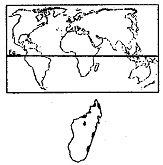 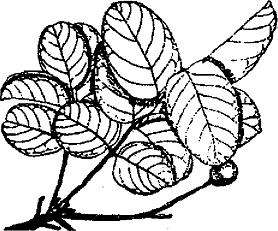 1.	DISTRIBUTIONAire naturelleLatitude: 12° S - 23°SRégions: Nord-Ouest de Madagascar (Mahajanga, Port-Bergé, Mitsinjo, Ambilobe, Comores); Est et Nord-Est (Vohémar, Ambila, Mananjary)Altitude: 800 m2.	CARACTERISTIQUES DENDROLOGIQUESPort: arbre avec contrefort; port élancé.Dimension:d (cm): 60 -100 h (m): 12 - 15Ecorce: blanchâtre, rougeâtre à l'intérieur, à rhytidome cre¬vassé caduc par plaques.Feuilles: composées - paripennées, 5 - 9 - 11 folioles acu-minés glabres (3 - 7 cm x 8 - 14 cm).Inflorescences: en panicules ramifiées, longue des 20 - 40 cm.Fleurs: régulières, 4 S imbriqués; 4 P imbriqués; 8 E soudéés en tube, ovaire à 3 - 4 loges, stigmates en disque, épais peltés.Fruits: ouvrant en 4 valves, columelle à 4 angles mais à bords simplement comprimés amincis. Graines: non ailéesLocalitéAge (ans)SituationDensité (m)NombreH moyenne (m)6maiono6 x 6563,32Kianjasoa6Bas-fond2 x 22024,464Bas-fond	'2 x 21863,65NEOBEGUEA MAHAFALIENSIS LeroyMELIACEAENoms vernaculaires	: Handy - Andy - Hazolava - Fipy - Andipasy - HandimbohitsyNom commercial		: Handy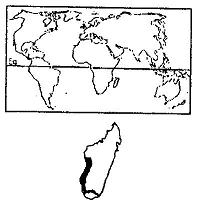 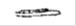 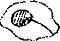 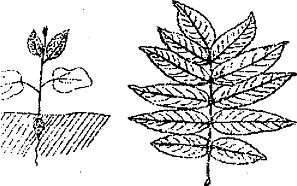 1.	DISTRIBUTIONAire naturelleLatitude: 18°S - 25°SRégion: forêts du domaine de l'Ouest de Belo Antsalova jusqu'au domaine du Sud avec incursion dans le S.E. jusqu'à TolagnaroAltitude: 0 - 700 m2.	CARACTERISTIQUES DENDROLOGIQUESEcorce: lisse, maculée, à rhytidome mince, grisâtre, caduc par plaques, parcouru de fissures longitudinales sinueuses.Feuilles: très glabres, paripennées, longues de 12.- 20 cm mais à pétiole et rachis longuement aigu - atténué (20 - 50 mm - 10 - 20 mm) au nombre de (10) - 14 - (18).Inflorescences: en grappes composées paniculiformes ter-minées par des cymules 3 - flores.Fleurs: unisexuées de 3 - 4 mm de long: 4 (S) minuscules, glabres d'environ 1 mm ; 4 P subégaux, glabres, contortés, longs de 3 - 4 mm; androcée formé par un tube staminal de 2 - 3 mm de haut portant 8 anthères glabres, oblongues; disque bien développé surtout chez les fleurs mâles, plutôt absent dans les fleurs femelles; ovaire globuleux, (2) - 3 ¬(4) - loculaire; 4 ovules/loge.Fruits: capsules globuleuses plus ou moins trigones, déhis-centes en 3 valves atteignant 2 - 3 cm de diamètre.Graines: au nombre de 3 - 4/loge, ailées, à albumen mince; embryon à cotylédons collatéraux, chiffonnés, à radicule peu exserte.Sol -Texture- Drainage- CaractéristiquePhénologie -Feuillaison - Floraison- Fructification: sablonneux : bon: essence plus ou moins exigeante: feuilles caduques: Mai - Nov. (Septembre - Octobre à Morondava). : Juillet - Décembre (Juin - Juillet à Morondava)Pépinière- Source de graines- Poids de 1000 semences - Traitement prégerminatif - Conservation- Germinationrégion de Morondavaenviron 65 gles semences semblent ne pas avoir besoin de traitement pour germer.graines séchées, conservées dans des récipients non plastiques fermés hermétiquementet tenus au sec; stockage jusqu'à 20 mois.60 - 85%; type épigé; taux entre 70 et 80% après 1 mois de semisPlantation- Type de plantation- Soins sylvicolesUtilisations sylvicolesà racines nues (l'écartement de semis optimal serait de 12 x 15 cm et la taille minimale requise étant de 20 cm de hauteur (au bout d'une saison révolue). dégagementenrichissement futaieOCOTEA CYMOSA (Nees) PalackyLAURACEAEOCOTEA CYMOSA (Nees) PalackyLAURACEAESynonymesNoms vernaculaires Noms commercial: Oreodaphne cymosa Nees - Agathophyllum cymosum BI ex Meisn - Mespilodaphore cymosa Meissn - Agathophyllum lindieyanum BIMespilodaphne lindleyana Meissn - Ocotea lindleyana Palacky - Laurus cupularis Lindl. ex. Meissn Ravensara tapak Baill. - Agathophyllum tapak Pal - Mespilodaphne tapak Danguy - Mespilodaphne topak Index Kew (Sphalm) - Daphne cupularis Lindl ex Bn Laurus coccineus Boj. ex. Meissn - Laurus madagascariensis Juss ex Baill: Varongy - Varongy mainty - Antafonona(na) - Tafonona(na) - Varongy tainjaza : Varongy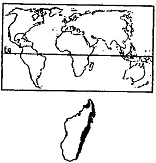 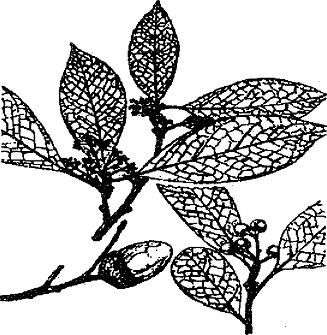 1.	DISTRIBUTIONAire naturelleLatitude: 12 - 25°SRégion: forêts primaires du domaine oriental, du Sambirano et du CentreAltitude: 0 - 1600 mRemarqueEspèce endémique2.	CARACTERISTIQUES DENDROLOGIQUESPort: ramifié, à cime plus ou moins en boule; tronc droit, élancé; feuillage d'un vert sombre.Dimension: grand arbred (cm) : 60 - 80 (100); h (m): 20 - 25 - (30)Ecorce: lisse, lenticellée, gris cendré, légèrement crépie, épaisse (2 cm).Feuilles: entières à limbe glabre, elliptique, parcheminé luisant dessus, à nervures secondaires arquées ascendantes (4 - 8 paires) (60 - 170 mm x 20 - 80 mm).Inflorescences: en panicules axillaires, blanchâtres pubescentes (2 - 8 cm) à ramifications ultimes corymbiformes.Fleurs: petites, poilues à 2 cycles de 3 tépales tomenteux aigus; 3 cycles de 3 E introrses; ovaire supère ellipsoïdal ovoïde.Fruits: baies ovoïdes, apiculées, lisses (20 - 25 mm x 10 - 15 mm) entourées à la base par une cupule hémisphérique de 7-12 mm.Graines: lisses, ellipsoïdes (20 mm x 13 mm).Lieu AgeNombreH moyenneAccroissement moyen annuelLittoral Est: Mahatsara7 ans71,76 m23 cmPOTAMEIA OBOVATA Kost.LAURACEAENom vernaculaire	: Tavaratra - Tavaratra mena - Longotra Oditrovy - ResonjoNom commercial		: Tavaratra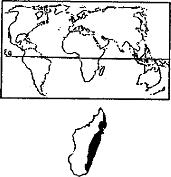 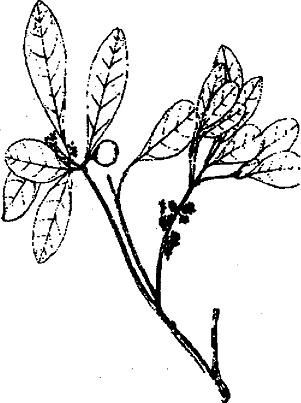 1.	DISTRIBUTIONAire naturelleLatitude: 12 - 25°SRégions: forêts orientales sublittorales et forêts du Centre Altitude: 0 - 1600 mRemarqueEspèce endémique2.	CARACTERISTIQUES DENDROLOGIQUESPort: en étage comme les Terminalia; cime plus ou moins en boule.Dimension: arbre moyen à grandd (cm): ? ; h (m): 15 - 20 - 25Ecorce: rhytidome lisse, mince, brunâtre, rosé sur tranche se détachant en lanières minces.Feuilles: simples, alternes, entières; glabres : limbe plutôt cassant et parcheminé, largement elliptique à obovale, en coin décurrent sur le pétiole (25 - 1000 mm x 15 ¬40 mm); nervures secondaires ascendantes puis diver-gentes.Inflorescences: en grappes composées courtes et axillaires de 10 -15 fleurs à pubescence épaisse.Fleurs: petites (~ lmm) vertes: 2 cycles de 4 T; 4 rangs de (2) - 3 E à anthères s'ouvrant par clapets; ovaire supère uniloculaire à 1 ovule pendant.Fruits: drupes ovoïdes parfois allongées, violettes à maturité (25 - 30 mm x 12 - 15 mm); (4 - 9 graines).Graines: ellipsoïdales, logées dans un péricarpe assez épais (13 - 15 mm x 6 - 9 mm), exalbuminées.LieuAgeNombreH moyenneAccroissement moyen annuelLittoral Est: Mahatsara7 ans150,49 m6cm (*) -	9 cm (***)POUPARTIA SILVATICA H. Perr.ANACARDIACEAENoms vernaculaires	: Sakoambanditse - Sakoambanditry - Sakoakomba - Sakoanala - Sakoakombo - Lovanjafy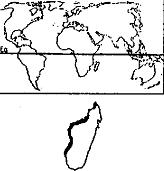 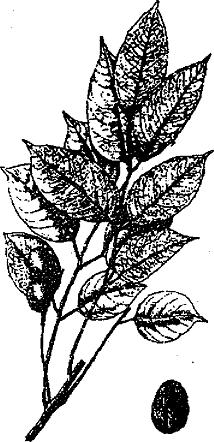 1.	DISTRIBUTIONAire naturelleLatitude: 12 - 24°SRégions: dans toutes les forêts tropophiles du domaine de l'Ouest et du Nord; n'existe pas dans le Sambirano.Altitude: 0 - 400 m2.	CARACTERISTIQUES DENDROLOGIQUESPort: bel arbre à houppier allongé - étalé Dimensions:d (cm): 30 - 50 (100); h (m): 20 - 25 - (30)Ecorce: rhytidome crevassé, grisâtre, maculé de blanc et écailleux, écorce brun rouge exudant une gomme rougeâtre sur tranche.Feuilles: alternes, composées, imparipennées, alternes à 7¬15 folioles opposées:- limbe ovale lancéolé, asymétrique à la base (50 - 95 mm x 25 - 50 mm).Inflorescences: inflorescences mâles: glomérules axil-laires, pubescentes; inflorescences femelles en grappes axillaires pauciflores.Fleurs: blanches, généralement 5-mères: 5 S subvalvaires; 5 P étalés; IO E à anthères orbiculaires (staminodes pour les fleurs femelles); disque aplati, multisinué; ovaire pentalo¬culaire à loges uniovulées.Fruits: drupes lisses ovoïdes (2,5 cm de long) à noyau osseux, très dur, ovoïde (15 mm x 20 mm), costulé.PROTORHUS SERICEA EnglerANACARDIACEAENoms vernaculaires 	: Hazotribarorana - Ditimena TsimalA7o - Fankadino SosokaNoms commerciaux	: Ditimena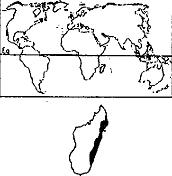 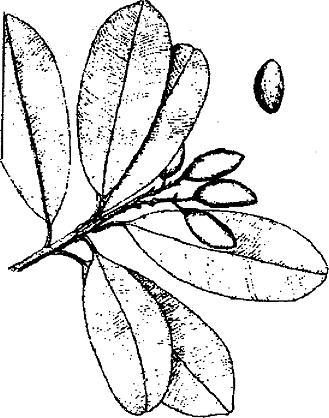 1.	DISTRIBUTIONAire naturelleLatitude: 12 - 25°CRégions: Madagascar: forêts ombrophiles du domaine oriental: zone littorale depuis Antalaha jusqu'à Vohipeno et zone du Centre Est Andasibe - MandrakaAltitude: 0 - 900 m; h (m): 15 - 20 mRemarqueEspèce endémique2.	CARACTERISTIQUES DENDROLOGIQUESPort: à ramification oblique, à cime plus ou moins boule; tronc élancé.Dimension: arbre moyend (cm): 50 - 70 - (90) h (m): 15 - 20 mEcorce: lisse, légèrement rugueuse, grisâtre avec des plaques blanchâtres extérieurement, rougeâtres intérieurement; présente une résine translucide sur tranche.Feuilles: simples, entières, glabres, à limbe obovale, d'un vert sombre terne à la face supérieure (50 - 140 mm x 30 ¬50 mm); jeunes feuilles couvertes de poils courts jaune ferrugineux.Inflorescences: terminales paniculiformes couvertes densément de petits poils opprimés.Fleurs: petites; 5 S pubescents; 5 P pubescents; 5 E; ovaire supère, velu, uniovulé.Fruits: drupes oblongues, ridées, costulées en long,. couvertes d'une fine pubescence ocre (25 - 32 mm x 15 - 18 mm), résinifères.Graines: 1 par fruit à masse cotylédonaire indivise, à albumen ruminé.- Soins sylvicolesUtilisations sylvicolesRégime Croissance: nettoiement: enrichissement: futaie: lente- Durabilité- Imprégnabilité- Séchage - Taux de silice: moyenne: bonne: assez facile: négligeableSCOLOPIA MADAGASCARIENSIS Si.FLACOURTIACEAESCOLOPIA MADAGASCARIENSIS Si.FLACOURTIACEAE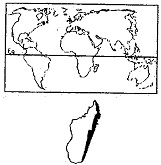 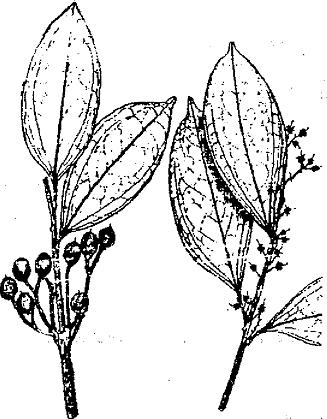 1.	DISTRIBUTIONAire naturelleLatitude: 12 - 25°SRégions: Forêts humides du domaine oriental et Antsiranana à Taolagnaro et remontant la zone des falaises (Moramanga).Altitude: 0 - 1000 mRemarqueEspèce endémique2.	CARACTERISTIQUES DENDROLOGIQUESPort: arbre à ramification oblique avec un contrefort à la base du tronc.Dimensions: arbre moyen à grandd (cm): 40 - 60 (100) h (m): 20 - 25Ecorce: plus ou moins lisse, avec des lenticelles disposées en lignes longitudinales et de couleur gris verdâtre avec des taches blanchâtres, rougeâtres intérieurement.Feuilles: simples, coriaces, glabres à limbe largement elliptique à obovale, acuminé, obtus, à nervation palmée (60 - 110 mm x 25 - 52 mm).Inflorescences: en grappes 'courtes, axillaires et glabres.Fleurs: blanches: 4- 5 S épais, ciliolés; 4- 5 P imbriqués; disque staminal glanduleux; n E à anthères dolabriformes; ovaire supère glabre, 3 - 6 carpellé à 2 - 5 ovules pariétaux.Fruits: baies subglobuleuses avec style plus ou moins persistant (10 - 20 mm de diamètre) contenant 1-5 graines.Graines: petites, aplaties, d'environ 2 mm de diamètre, albuminées.-Texture- Drainage- CaractéristiquePhénologie - Feuillaison- Floraison- FructificationTempérament Caractère: sableux - argileux - latéritique : bon à mauvais: essence peu exigeante: persistante: Avril à Juin: à partir de Juin avec maturité des fruits de Novembre à Mars: semi-sciaphile : nomadePépinière- Source de graines- Poids de 1000 semences - Traitement prégerminatif- Conservation - GerminationPlantation- Type de plantation- Soins sylvicolesRégime Croissance: forêt à denses humides (Tampolo, Périnet): 30 à 40 g: graines délogées: stockage au frais, perd sa faculté germinative au bout de 4 - 6 mois.: du type épigé jusqu'à 94% du 2e au 103e jour: en sachets: éduquer en placeaux denses, nettoiement: futaie : lenteLieuAgeNombreH moyenneAccroissement Moyen AnnuelLittoral Est: Mahatsara 7 ans 17_	0,97 m13 cmSTEPHANOSTEGIA CAPURONII MarkAPOCYNACEAESTEPHANOSTEGIA CAPURONII MarkAPOCYNACEAE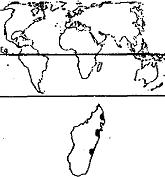 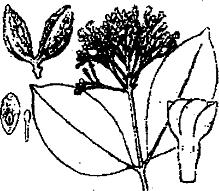 1.	DISTRIBUTIONAire naturelleLatitude: 14° 50 - 19° SRégions: Est; Antalaha à Ambila; semble occuper une aire disjointe.Altitude: 0 - 50 mRemarqueEspèce endémique2.	CARACTERISTIQUES DENDROLOGIQUESPort: arbre à ramification dressée Dimension:d (cm): 30 - 40	h (m): 15 - 20Ecorce: légèrement rugueuse, crevassée peu profonde et irrégulière formant de petites plaques, gris cendré ou roussâtre avec latex blanc-laiteux abondant.Feuilles: simples, opposées, entières, coriaces; limbe largement elliptique, arrondi et brièvement acuminé au sommet, échancré à la base (6 - 9 - (15) cm x 3,2 - 5 ¬(7) cm); nervures secondaires nombreuses.Inflorescences: terminales paniculiformes, pubescentes, de 10-13 cm x 6 - 8 cm.Fleurs: blanches, densément pubescentes, 5-mères; 5 S ovales, ciliés; 5 P à lobes tordus, blancs pubescents, 5 E corolliflores; ovaire bicarpellé, conique, à loges séparées multiovulées.Fruits: méricarpes divergents, ellipsoïdaux (3 - 4 cm x'1 - 2 cm), très rugueux sur le sec.Graines: obtuses (10 mm x 8 mm), albuminées.LieuAgeNombreH moyenneAccroissement Moyen AnnuelLittoral Est: Mahatsara5 ans90,86 m14 cmTAMARINDUS INDICA L.CAESALPINIACEAENoms vernaculaire	: Kily - Voamadilo - Madiro (Madagascar) - Dakkar (Afr.)Noms communs 		: Tamarinier (F) - Tamarindo (E)Noms commerciaux	: Madeira mahagony (Am.) - Tamarinier (F) - Tamarind tree (E).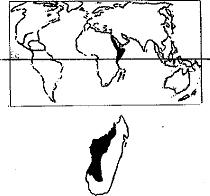 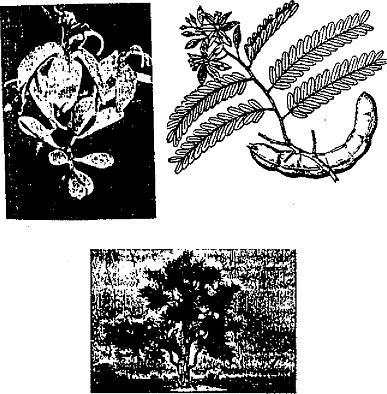 1.	DISTRIBUTIONAire naturelleLatitude: 30°N - 30°SRégions: Madagascar et Afrique orientale.Altitude: 0 - 500 mRemarqueL'espèce est naturalisée dans toute l'Afrique tropicale semi-aride et aux Indes, en Floride, Californie, en Amérique centrale semi-aride et en Australie de 0 - 1400 m.Aire potentielle à MadagascarRégions: espèce bien adaptée dans la région occidentale (R7 et R8) et aussi utilisée comme arbre d'ombrage dans les régions R9 et R10.2.	CARACTERISTIQUES DENDROLOGIQUESPort: souvent tordu; grande cime étalée.Dimension: grand arbre à tronc court.d (cm): 25 - 100	h (m): 20 - 30Ecorce: grise, crevassée longitudinalement et écailleuse même sur les ramifications.Feuilles: alternes, pennées à rachis de 7 à 12 cm portant 9 à 12 paires de folioles, arrondies aux 2 bouts, opposées, d'environ 3 à 5 cm de long.Fleurs: jaunâtres à dessins rouges, de petite taille, disposées en grappes instables, de 3 à 5 cm de long et groupées par 5 à 10 en cymes.Fruits: gousses subcylindriques, aplaties de 5 à 15 cm de long; 2 à 3 cm d'épaisseur, plus ou moins bosselées et légèrement arquées.Graines: par gousse, 1 à 10 graines brunes, luisantes, enveloppées dans une abondante pulpe acide.TERMINALIA CATAPPA L.COMBRETACEAETERMINALIA CATAPPA L.COMBRETACEAE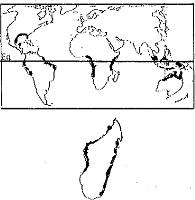 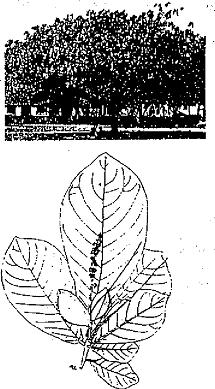 1.	DISTRIBUTIONAire naturelleLatitude: 30°N-30°SRégions: Asie du Sud-Est, depuis les îles Andaman, La Malaisie jusqu'au Nord de l'Australie et les îles du Pacifique.Altitude: 0-300 mRemarqueL'espèce est plantée et naturalisée dans toutes les Tropiques (Indes, Indonésie, Floride, Mexique jusqu'au Pérou, Brésil; Afrique tropicale).Aire potentielle à MadagascarRégions: l'espèce est répandue dans les zones littorales de la région orientale et occidentale de Madagascar (R1, R3 et R7).2.	CARACTERISTIQUES DENDROLOGIQUESPort: droit, plagiotropeDimension: arbre moyend (cm): 20-30	h (m): 10-15Ecorce: grise, lisse, mince devenant légèrement fissurée; intérieur brun rosé, légèrement amer et astringent.Feuilles: alternes, serrées, groupées au bout des rameaux. Le limbe est large, (loyale, 15-28 cm de long sur 9-15 cm de large, arrondi au sommet.Fleurs: blanches verdâtres, petites, nombreuses, 5-6 mm de long, groupées en grappes serrées de 5-15 cm de long.Fruits: drupes elliptiques, légèrement aplaties, d'environ 5 cm de long sur 2,5 cm de large, vertes devenant brun clair à maturité.Graines: noyau de 3 cm de long, 1 cm de large, oléagineux, comestible.TERMINALIA TETRANDRA (Danguy) R. Cap.COMBRETACEAESynonyme 		: Terminaliopsis tetrandrus P. DanguyNoms vernaculaires 	: Tafanala - Antafanala - Beranoampo - DikanaNoms commerciaux	: Tafanala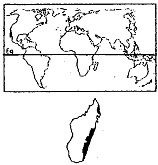 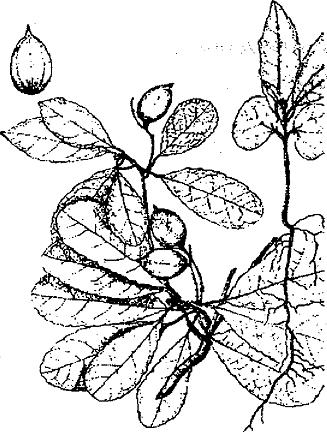 1.	DISTRIBUTIONAire naturelleLatitude: 12°S - 25°SRégions: Est et Centre Est (de Vohémar à Fort-Dauphin jusqu'à Moramanga-Péribet)Altitude: (0) - 400 - 1100 mRemarqueEspèce endémique2.	CARACTERISTIQUES DENDROLOGIQUESPort: ramification sympodiale en étage avec des rameaux courtsDimension: grand arbred (cm): 50 - 80 (100); h (m): 25 - 30	-Ecorce: assez fibreuse - rugueuse, fissurée et écailleuse de couleur brunâtre à l'extérieur et jaune olivâtre sur tranche.Feuilles: obovales, décurrentes sur le pétiole; limbe glabre à nervures secondaires très étalées à faisselle desquelles on observe une touffe de poils roussâtres (3 - 10 cm x 1 ¬4,5 cm).Inflorescences: en grappes simples de 5 - 10 cmFleurs: hermaphrodites ou mâles: 4 - (5) S valvaires; O P, 4 - (5) E alternisépales; ovaire unicarpellé à 2 ovules pendants.Fruits: drupes en forme d'olive (20-30 mm x 10 - 15 mm) apiculées avec un mésocarpe pulpeux à l'intérieur duquel se trouve un noyau osseux dur.Graines: albuminées avec des cotylédons minces et foliacés enroulés en cornets.TREMA ORIENTALIS (L.) BlumeULMACEAESynonyme		: Trema guinensis Shum. et Thonn.Noms vernaculaires	: Wooly cedar (Australie) - Gio - Chikan - Kapashi (Indes) - Paw fin (Thaïlande) - Anabiong                                             (Philippines) Andrarezina - Tsivakiambaratra Angezoka (Madagascar)Noms commerciaux	: Charcoal tree - Gunpowder tree (Am. et Angl.)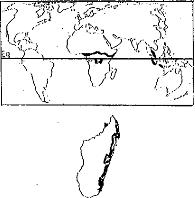 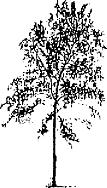 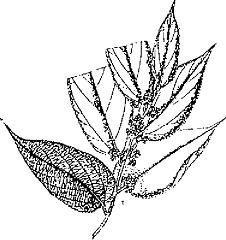 1.	DISTRIBUTIONAire naturelleLatitude: 20°N-20°SRégions: Indes, Asie du Sud Est, Chine, Afrique tropicale. Altitude: 1100-2500 mAire potentielle à MadagascarRégions: l'espèce est bien répandue et naturalisée dans la région orientale et le Sambirano (RI, R2 et R3).2.	CARACTERISTIQUES DENDROLOGIQUESPort: droitDimension: arbuste à grand arbred (cm): 30-60	h (m): 16-18 (20)Ecorce: lisse, gris brun clair, finement fissurée, mince; l'intérieur est rosé, tendre, fibreux, légèrement amer.Feuilles: alternes, pétiolées, simples, glabres, rigides et coriaces très rapprochées au sommet des rameaux; limbe oblong lancéolé, 16-32 cm de long sur 5-9 cm de large avec 3 nervures principales partant de la base.Fleurs: nombreuses, courtes, vert clair, 3 mm de large, ramifiées à la base et groupées en cymes axillaires.Fruits: drupes ovoïdes ou globuleuses; 5 mm de diamètre, noires et glabres.Graines: noyaux ronds, bruns, 1,5 mm de long.UAPACA THOUARSII BaillonEUPHORBIACEAENoms vernaculaire	: Voapakamena - Voapakabrravina AnambovahatraNoms commerciaux	: Voapaka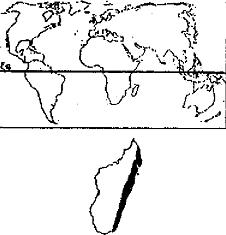 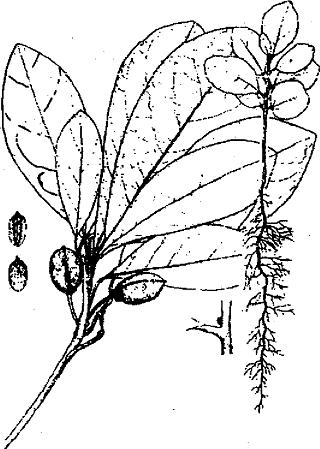 1.	DISTRIBUTIONAire naturelleLatitude: 12 - 25°SRégions: à Madagascar, espèce du domaine oriental dans les forêts primaires de la zone sublittorale et de moyenne altitude.Altitude: 0 - 900 mRemarqueEspèce endémique2.	CARACTERISTIQUES DENDROLOGIQUESPort: assez élancé, à racines échasses, ramifié à feuillage vert blanchâtre.Dimension: arbre moyen à grand.d (cm): 30 - 40 - (60); h (m) 15 - 20 - (25m)Ecorce: un peu rugueuse, de couleur blanc grisâtre.Feuilles: assez grandes, cireuses visqueuses, groupées vers le sommet, à pétiole génuiculé: limbe obovale, subcoriace, subluisant à la face supérieure (100 - 140 mm x 40 ¬70 mm).Inflorescences: en capitules.Fleurs: blanches, unisexuées: 4 - 5 S, OP, 4 - 5 E épisépales; ovaire supère, triloculaire, à 2 ovules/loge.Fruits: drupacés charnus de 2 - 3 an de diamètre, à (1) - 2 ¬3 graines.Graines: plutôt aplaties, trigonées grossièrement, à coque dure, à embryon et cotylédon fripés de couleur verte (10 - 13 mm x 6 - 8 mm).LieuAgeNombreH moyenneAccroissement moyen annuelLittoral Est: Mahatsara7 ans194 m56,4 cmACACIA ALBIDA Del.MIMOSACEAEACACIA ALBIDA Del.MIMOSACEAESynonymes Noms communs: Faidherbia albida (Del.) A. Chev. - Acacia gyrocarpa Hochst - Acacia leucocephala, Acacia saccharata Benth.: Winter thorn - Ana tree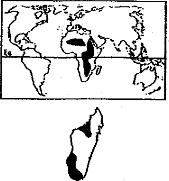 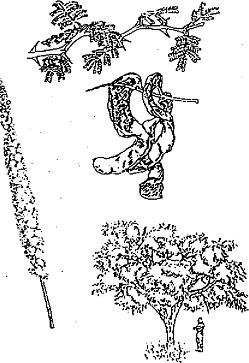 1.	DISTRIBUTIONAire naturelleLatitude: 35°N-25°SRégions: Afrique (de l'Egypte jusqu'en Afrique du Sud); O. Afrique; Asie Mineure.Altitude: 0-200 mAire potentielle à MadagascarRégions: Ouest, Sud-Ouest (d'Ankazoabo à Mahajanga)2.	CARACTERISTIQUES DENDROLOGIQUESPort: buissonnant et épineux; cime hémisphérique. Dimension:cl (cm): 100	h (m): 15-25.Feuilles: vert bleuté, bipennées alternes avec 3-12 paires de pinnules ayant 6-23 paires de folioles de 12 mm de long et 5 mm de large; épines droites et fortes insérées par paires à la base.Fleurs: inflorescences en épis axillaires denses de 7-10 cm.Fruits: gousses orange vif de 10-15 cm de long et 2-3 cm de large enroulées en spirale; contiennent 10-20 graines.Graines: brillantes avec une petite vernie; brun foncé. Écorce: grise; épaisse et fissurée chez les vieux arbres. Racine: pivotante.ACACIA AURICULIFORMIS A. Cunn. ex Benth.MIMOSACEAESynonyme		: Acacia auriculaeformis A. Cunn.Noms vernaculaires	: Tan wattle Far pod wattle - Nothern black wattle - Darwin black.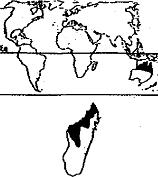 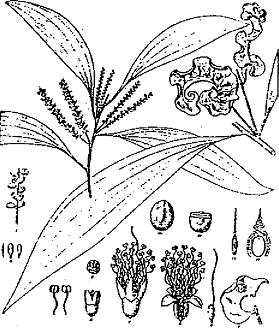 1.	DISTRIBUTIONAire naturelleLatitude: 20-7°S.Région	: NE. Australie; S. Asie; Queensland;Papouasie; Mie Guinée; Islands; Indonésie.Altitude : 0-500 m.Aire potentielle à MadagascarRégions : Ouest; Nord-Ouest.2.	CARACTERISTIQUES DENDROLOGIQUESPort: fût droit. Dimension:d (cm): 35-60	h (m): 8-25.Feuilles: alternes; 10-16x3 cm.Fleurs: en épi; 8 cm de long.Fruits: gousses contenant des graines alignées transversalement.Racines: traçantes.ACACIA DEALBATA LinkMIMOSACEAENom vernaculaire	: MimozaNoms communs 		: Mimosa de Nice - Mimosa des plateaux - Silver wattle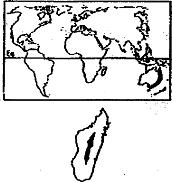 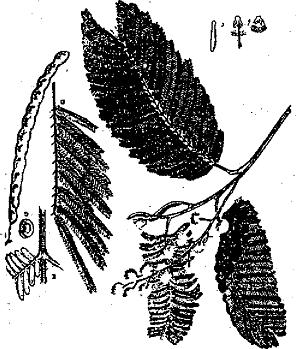 1.	DISTRIBUTIONAire naturelleLatitude: 17°- 25°SRégion: Australie (orientale et sud), Tasmanie Altitude: 500 - 2000 mAire potentielle à MadagascarLatitude: 14 - 24°S Altitude: 800 - 1800 m2.	CARACTERISTIQUES DENDROLOGIQUESPort:Dimension: arbuste ou arbres moyensh (m) = 8-12	d(cm)=I0-20Feuilles: alternes doublement composées comportant des paires de pannes ayant chacune des folioles isolées, une glande à la base de chaque penne.Fleurs: en racèmes groupées en petits glomérules floraux eux-mêmes réunis en grappes à l'extrémité des branches, 30 - 40 fleurs par grappe, coloration jaunâtre; floraison : Août à Octobre.Fruits: gousses assez larges, glabres 3 - 8 x 0,7 - 1,3 an de long.Graines: allongées, orientées dans le sens longitudinal de la gousse, coloration noire.Ecorce: lisse, de coloration grise.ACACIA MANGIUM Willd.MIMOSACEAENoms commerciaux	: Mangium montanum Rumph - Mangium - Brown salwood.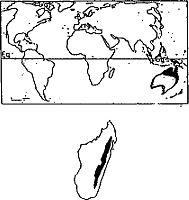 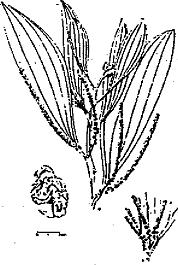 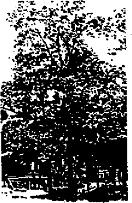 1.	DISTRIBUTIONAire naturelleLatitude: 18-1°S.Région: Australie (Queensland), Nine Guinée, Asie; Afrique, Amérique du sud, Malaisie.Altitude: 0-400 m (700 m).Aire potentielle à MadagascarLatitude:13°5 - 25°SRégions: Probablement pour la falaise orientale; testée à Beforona, à Ambila Lemaitso et aussi sur les Hauts-Plateaux.2.	CARACTERISTIQUES DENDROLOGIQUESPort: fût droit; Dimension:d (cm): 60	h (m): 25-30.Feuilles: pétiolées; 25 cm de long, 5 cm de large. Fleurs: blanches ou crème.Graines: petites.ACACIA MEARNSII De WildMIMOSACEAESynonymes 	: Acacia decurrens var. mollis Lindl - Acacia mollissima auct. non willd.Noms communs	: Black wattle (Australie) - Tan wattle.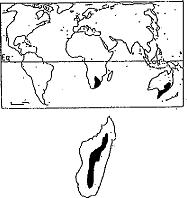 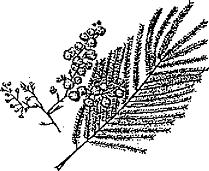 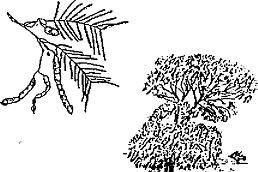 1.	DISTRIBUTIONAire naturelleLatitude: 43-25°S.Région: Australie; Tasmanie; Victoria; Australie du Sud non tropicale; naturalisée en Afrique du sud.Altitude: 100-2500 m.Aire potentielle à Madagascar Latitude: 15-23°S.Altitude: 1600-2000 m.Régions: zone montagnarde et occidentale des Hauts-Plateaux; Beforona.2.	CARACTERISTIQUES DENDROLOGIQUESPort: tronc droit; élancé. Dimension:d (cm): 10-60 h (m): 7-10 et même 20.Feuilles: composées alternes; étalées bipennées; 8-15 cm de long.Fleurs: en racèmes; de type 5.Fruits: gousses oblongues, plates et rugueuses; 5-10 cm de long et 5-9 mm de large.Graines: elliptique et plate; 4 mm de long.ACACIA MELANOXYLON R. Gr.MIMOSACEAENom commun	: Australian blackwood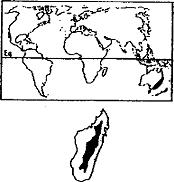 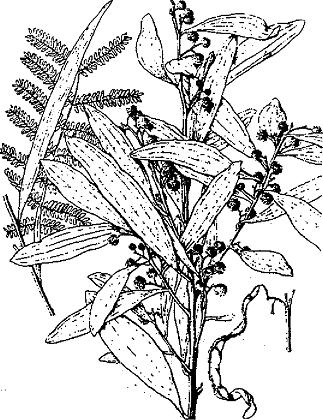 1.	DISTRIBUTIONAire naturelleLatitude: 16-34°SRégions: Sud-Est de l'Australie et TasmanieAltitude: 1500-2500 mAire potentielle à MadagascarLatitude: 17°S-23°SAltitude: 700-1800 mRégion: Hautes Terres Centrales (zone de reboisement R5)2.	CARACTERISTIQUES DENDROLOGIQUESPort: fût droit, houppier dense et étroit à forme pyramidale. Dimension: grand arbred = 80-90 cm h = 18-30 mFeuilles: bipennées, 12-15 paires de folioles par feuille, 0,2 x 0,8 cm.Fleurs: 3-5 boules de fleurs par inflorescence; 30-50 fleurs par bolides.Fruits: gousses de 6 - 10 cm x 0,4 - 0,6 cm Graines: entourées par une pellicule rouge.StationAge (ans)d (cm)b (m)Ambatobe43Ambohikely18812 Analamazaotra152417Angavokely1283lalatsara11714ACROCARPUS FRAXINIFOLIUS Arn. ex WightCAESALPINIACEAENoms communs	: Shingle tree Indiari Ash.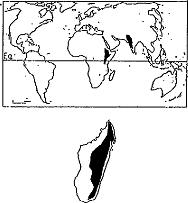 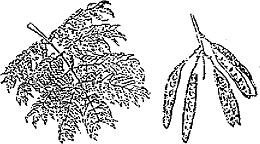 One leafe head.  Flower head.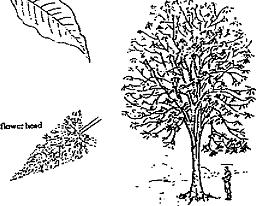 1.	DISTRIBUTIONAire naturelleLatitude: 23-27°N.Régions: Inde; S, S.E. Asie,Altitude: 0-1500 m.Aire potentielle à MadagascarRégions: falaise orientale et moyen Ouest, probablement Hauts-Plateaux.2.	CARACTERISTIQUES DENDROLOGIQUESPort: cime sphérique. Dimension:d (cm): 100-250	h (m): 20-50.Feuilles: larges, bipennées; folioles ovales; petites stipules. Fleurs: en racèmes.Graines: brunes, comprimées et plates, de forme ovale. Écorce: verdâtre pendant sa jeunesse, puis devient grise plus tard.ADINA MICROCEPHALA (Del.) HIERN.RUBIACEAENoms vernaculaires	: Mugonha (Mozambique) ; Sohihy, Soaravina, Sodindranto, Valodrano (Madagascar)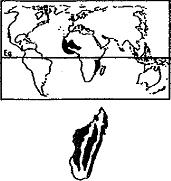 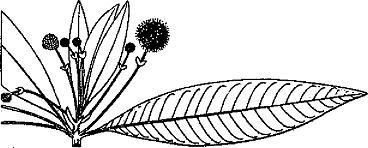 1.	DISTRIBUTIONAire naturelleLatitude: 11°S-20°NRégions: L'espèce est très répandue en Afrique tropicale (Ouest et Est), et est presque strictement localisée en bordures des cours d'eau, temporaires ou permanents.Altitude: 0-1000 mAire potentielle à MadagascarRégions: Depuis Vohémar jusqu'aux limites orientales de l'Androy (zones de reboisement R7 et R8). En altitude, l'espèce se retrouve jusque sur les Hautes terres (R4) ; elle existe également dans le Sambirano et aux basses altitudes de l'Est (R1).L'espèce est également ripicole.2.	CARACTERISTIQUES DENDROLOGIQUESPort: droit et cylindriqueDimension: grand arbred (cm) : 60-100 (150)	h (m): 30-35Ecorce: épaisse, noîratre extérieurement, plus ou moins crevassée, écailleuse, marquée de nombreuses lenticelles dont la couleur tranche peu sur celle du rhytidome.Feuilles: simples, entières, verticillées par 3 ou 4 et même 5 sur le même noeud.Fleurs: inflorescences constituées par des fleurs disposées en boules.Fruits: petites capsules sèches qui se divisent en quatre valves.